Контрольно-счетная палатамуниципального образования «Нерюнгринский район» Настоящее Заключение подготовлено Контрольно-счетной палатой МО «Нерюнгринский район» (далее – Контрольно-счетная палата) в соответствии с частью 4 статьи 264.4. Бюджетного кодекса Российской Федерации, разделом 15 Положения «О бюджетном процессе в городском поселении «поселок Чульман» Нерюнгринского района Республики Саха (Якутия), утвержденного решением Чульманского поселкового Совета депутатов № 2-16 от 11 июля 2013 года (далее Положение о бюджетном процессе в ГП «Поселок Чульман»), Порядком проведения внешней проверки годового отчета об исполнении бюджета, утвержденного решением Нерюнгринского районного Совета депутатов от 19.12.2014 № 3-6 (далее Порядок проведения внешней проверки годового отчета об исполнении бюджета).При подготовке заключения Контрольно-счетной палатой использованы результаты контрольно-ревизионных и экспертно-аналитических мероприятий, проведенных Контрольно-счетной палатой в 2019 году.1. Общие положенияОсновы составления, внешней проверки, рассмотрения и утверждения бюджетной отчетности установлены главой 25.1, раздела VIII.I. Бюджетного Кодекса Российской Федерации от 31.07.1998 № 145-ФЗ.Согласно части 1 статьи 264.4 Бюджетного Кодекса Российской Федерации от 31.07.1998 № 145-ФЗ годовой отчет об исполнении бюджета до его рассмотрения в законодательном (представительном) органе подлежит внешней проверке, которая включает внешнюю проверку бюджетной отчетности главных администраторов бюджетных средств и подготовку заключения на годовой отчет об исполнении бюджета.Согласно разделу 15  Положения о бюджетном процессе  в ГП «Поселок Чульман», для проведения внешней проверки годового отчета об исполнении бюджета  Администрация городского поселения «Поселок Чульман»  предоставляет в адрес Контрольно-счетной палаты годовой отчет об исполнении бюджета в срок не позднее 1 апреля текущего финансового года. При этом годовая бюджетная отчетность представляется в соответствии с требованиями, предъявляемыми к ней Бюджетным Кодексом Российской Федерации от 31.07.1998 № 145-ФЗ.В соответствии с п. 3 ст. 264.4. подготовка заключения на годовой отчет об исполнении местного бюджета проводится в срок, не превышающий один месяц.Цель внешней проверки – проверка годового отчета об исполнении бюджета муниципального образования городское поселение «Поселок Чульман» за 2019 год с точки зрения:- соответствия федеральному, республиканскому законодательству и муниципальным правовым актам в области бюджетной и налоговой политики;- определение соблюдения единого порядка составления и представления годовой бюджетной отчетности;- уровня эффективности использования средств бюджета поселения в отчетном году главными распорядителями, получателями бюджетных средств;- оценка отчетных показателей по исполнению бюджета городского поселения «Поселок Чульман» на предмет определения соответствия исполненных показателей бюджета показателям, установленным решением Чульманского поселкового Совета депутатов на отчетный финансовый год;- оценка, качества планирования прогнозных параметров исполнения бюджета;- выполнения основных направлений бюджетной политики городского поселения «Поселок Чульман», определенных к реализации в 2019 году, в том числе в части сохранения социальной направленности бюджета.Предмет внешней проверки - Отчет об исполнении бюджета городского поселения «Поселок Чульман»  за 2019 год, дополнительные материалы, документы и комплекты форм годовой бухгалтерской отчетности главных администраторов, а также получателей средств бюджета муниципального образования городское поселение «Поселок Чульман» за 2019 год. В ходе внешней проверки проанализированы нормативные правовые акты, регулирующие бюджетный процесс в городском поселении «Поселок Чульман».При подготовке Заключения использованы следующие нормативные документы:- Бюджетный Кодекс Российской Федерации от 31.07.1998 № 145-ФЗ (далее БК РФ);- Налоговый Кодекс Российской Федерации;- Федеральный Закон от 06.10.2003 № 131-ФЗ «Об общих принципах организации местного самоуправления в Российской Федерации»;- Федеральный Закон от 02.03.2007 № 25-ФЗ «О муниципальной службе в Российской Федерации»;- Федеральный закон от 08.05.2010 № 83-ФЗ «О внесении изменений в отдельные законодательные акты Российской Федерации в связи с совершенствованием правового положения государственных (муниципальных) учреждений»;- Федеральный Закон от 06.12.2011 № 402-ФЗ «О бухгалтерском учете»;- Приказ Минфина РФ от 01.12.2010 № 157н "Об утверждении Единого плана счетов бухгалтерского учета для органов государственной власти (государственных органов), органов местного самоуправления, органов управления государственными внебюджетными фондами, государственных академий наук, государственных (муниципальных) учреждений и Инструкции по его применению";- Приказ Министерства финансов РФ от 13.06.1995 № 49 «Об утверждении методических указаний по инвентаризации имущества и финансовых обязательств»;- Приказ Минфина РФ от 06.12.2010 № 162н "Об утверждении Плана счетов бюджетного учета и Инструкции по его применению";- Приказ Минфина РФ от 28.12.2010 № 191н "Об утверждении Инструкции о порядке составления и представления годовой, квартальной и месячной отчетности об исполнении бюджетов бюджетной системы Российской Федерации";- Приказ Минфина России от 08 июня 2018 г. № 132н "О порядке формирования и применения кодов бюджетной классификации Российской Федерации, их структуре и принципах назначения";- Приказ Минфина РФ от 25.03.2011 № 33н "Об утверждении Инструкции о порядке составления, представления годовой, квартальной бухгалтерской отчетности государственных (муниципальных) бюджетных и автономных учреждений";- Закон Республики Саха (Якутия) от 05.02.2014 1280-З № 111-V "О бюджетном устройстве и бюджетном процессе в Республике Саха (Якутия)";- Закон Республики Саха (Якутия) от 15.06.2016 1653-З № 863-V "О внесении изменений в Закон Республики Саха (Якутия) "О бюджетном устройстве и бюджетном процессе в Республике Саха (Якутия) от 05.02.2014 1280-З № 111-V" (с изменениями и дополнениями);- Закон Республики Саха (Якутия) от 13.07.2005 258-З № 523-III "О выравнивании бюджетной обеспеченности муниципальных образований Республики Саха (Якутия)" (с изменениями и дополнениями);- Закон Республики Саха (Якутия) от 26.12.2007 523-З № 1091-III "О наделении органов местного самоуправления муниципальных районов Республики Саха (Якутия) отдельными государственными полномочиями по выравниванию бюджетной обеспеченности поселений" (с изменениями и дополнениями);- Закон Республики Саха (Якутия) от 11.07.2007 480-3 № 975-III «О муниципальной службе в Республике Саха (Якутия)»;- Закон Республики Саха (Якутия) от 26.12.2007 535-3 № 1073-III «О реестре муниципальных должностей и должностей муниципальной службы в Республике Саха (Якутия) и соотношение должностей муниципальной службы должностей государственной, гражданской службы Республики Саха (Якутия)»;- Указ Президента Республики Саха (Якутия) от 24.12.2009 № 1734 "О численности органов местного самоуправления Республики Саха (Якутия), применяемой для определения нормативов формирования расходов на содержание органов местного самоуправления" (с изменениями и дополнениями);- Постановление Правительства Республики Саха (Якутия) от 24.12.2009 № 571 «Об установлении нормативов расходов на содержание органов местного самоуправления муниципальных образований Республики Саха (Якутия)»;- Постановление Правительства Республики Саха (Якутия) от 28 сентября 2016 г. N 355
"О прогнозе социально-экономического развития Республики Саха (Якутия) на 2017 - 2019 годы";- Решение 28-й сессии депутатов Чульманского поселкового Совета от 24.11.2014 № 3-28 «О внесении изменений в Решение № 2-16 от 11.07.2013 «Об утверждении Положения о бюджетном процессе в городском поселении «Поселок Чульман» Нерюнгринского района Республики Саха (Якутия); - Решение Чульманского поселкового Совета от 26.11.2005 № 7-2 «Об утверждении Порядка ведения реестра расходных обязательств городского поселения «Поселок Чульман»;- Решение Чульманского поселкового Совета от 29.12.2008 № 6-11 «Об утверждении Общего порядка управления муниципальной собственностью городского поселения «Поселок Чульман» Нерюнгринского района»;- Решение 24-й сессии депутатов Чульманского поселкового Совета от 31.07.2018 № 03-24 «О внесении изменений в решение 30-й сессии депутатов Чульманского поселкового Совета от 25.12.2014 № 6-30 «Об утверждении «Положения о порядке образования и расходования средств резервного фонда администрации городского поселения «Поселок Чульман»;- Решение 28-й сессии депутатов Чульманского поселкового Совета от 26.12.2018 № 03-28 «О бюджете городского поселения «Поселок «Чульман» Нерюнгринского района на 2019 год»; - Решение 29-й сессии депутатов Чульманского поселкового Совета от 25.03.2019 № 03-29 «О внесении изменений в Решение Чульманского поселкового Совета от 26.12.2018  № 03-28 «Об утверждении бюджета городского поселения «Поселок «Чульман» Нерюнгринского района на 2019 год»;- Решение 31-й сессии депутатов Чульманского поселкового Совета от 26.06.2019 № 03-31 «О внесении изменений в Решение Чульманского поселкового Совета от 23.12.2018  № 03-28 «Об утверждении бюджета городского поселения «Поселок «Чульман» Нерюнгринского района на 2019 год»;- Решение 33-й сессии депутатов Чульманского поселкового Совета от 01.08.2019 № 03-33 «О внесении изменений в Решение Чульманского поселкового Совета от 26.12.2018  № 03-28 «Об утверждении бюджета городского поселения «Поселок «Чульман» Нерюнгринского района на 2019 год»;- Решение 34-й сессии депутатов Чульманского поселкового Совета от 14.11.2019 № 01-34 «О внесении изменений в Решение Чульманского поселкового Совета от 26.12.2018  № 03-28 «Об утверждении бюджета городского поселения «Поселок «Чульман» Нерюнгринского района на 2019 год»;- Решение 36-й сессии депутатов Чульманского поселкового Совета от 23.12.2019 № 01-36 «О внесении изменений в Решение Чульманского поселкового Совета от 26.12.2018  № 03-28 «Об утверждении бюджета городского поселения «Поселок «Чульман» Нерюнгринского района на 2019 год»;- Постановление администрации городского поселения «Поселок Чульман» от 19.11.2018 № 563 «Об утверждении основных направлений налоговой и бюджетной политики городского поселения  Поселок Чульман» Нерюнгринского района на 2019-2021 годы»;- Постановление администрации городского поселения «Поселок Чульман» от 19.11.2018 № 566 «Об утверждении предварительных итогов социально-экономического развития городского поселения  Поселок Чульман» Нерюнгринского района за истекший период текущего финансового года и ожидаемые итоги социально-экономического развития за  2019 год»;- Постановление администрации городского поселения «Поселок Чульман» от 19.11.2018 № 564 «Об утверждении среднесрочного финансового плана городского поселения  Поселок Чульман» Нерюнгринского района на 2019-2021 годы»;- Постановление администрации городского поселения «Поселок Чульман» от 30.12.2019 № 396 «О порядке и условиях приватизации муниципального имущества муниципального образования городское поселение  «Поселок Чульман»;- Постановление администрации городского поселения «Поселок Чульман» от 30.12.2016 № 330 «Об утверждении Порядка разработки, реализации и оценки эффективности муниципальных программ городского поселения «Поселок Чульман» Нерюнгринского района»;- Постановление администрации городского поселения «Поселок Чульман» от 29.11.2018 № 582 «Об утверждении Перечня муниципальных программ городского поселения «Поселок Чульман» Нерюнгринского района Республики Саха (Якутия), планируемых к реализации в 2019 году».Заключение подготовлено на основании предоставленных Администрацией городского поселения «Поселок Чульман» документов:1. Положение о бюджетном процессе в городском поселении «Поселок Чульман» Нерюнгринского района.	2. Нормативно-правовые акты городского поселения «Поселок Чульман» Нерюнгринского района по решениям депутатов Чульманского поселкового Совета об утверждении и изменении бюджета на отчетный год.3. Среднесрочный финансовый план.4. Основные направления бюджетной и налоговой политики муниципального образования Городское поселение «Поселок Чульман».5. Порядок ведения реестра расходных обязательств бюджета Нерюнгринского района и реестр расходных обязательств. 6. Общий порядок управления муниципальной собственностью городского поселения «Поселок Чульман» Нерюнгринского района.7. Положение о порядке и условиях приватизации муниципального имущества муниципального образования городское поселение «Поселок Чульман».8. Прогнозный  план (программа) приватизации муниципального имущества муниципального образования городское поселение «Поселок Чульман» на 2019 год9. Положение о порядке использования средств резервного фонда.10. Положение  о порядке оказания материальной помощи гражданам, проживающим на территории городского поселения «Поселок Чульман» Нерюнгринского района, оказавшимся в трудной жизненной ситуации.11. Отчет об использовании резервного фонда в отчетном периоде.12. Бюджетная отчетность Администрации Городского поселения «Поселок Чульман» Нерюнгринского района по формам, установленным Министерством финансов Российской Федерации.13. Расшифровка кредиторской и дебиторской задолженности местного бюджета на начало и конец отчетного периода (ф. 0503169).14. Долговая книга за 2019 год.2. Результаты внешней проверки годовой бюджетной отчетности главныхадминистраторов, распорядителей и получателей бюджетных средств2.1. Проверка соответствия годовой бухгалтерской отчетности городского поселения «Поселок Чульман» Нерюнгринского района по полноте и форме требованиям нормативных правовых актовПри подготовке Отчета об исполнении бюджета городского поселения «Поселок Чульман» Нерюнгринского района за 2019 год проведена проверка годовой консолидированной бюджетной отчетности Администрации городского поселения «Поселок Чульман» за 2019 год.Краткая информация об объекте контрольного мероприятия:  В соответствии со ст. 6 БК РФ, Положением, принятым решением Чульманского поселкового Совета № 2-16 от 11.07.2013 г., Администрация городского поселения «Поселок Чульман», является главным администратором доходов бюджета (Приложение № 3 к решению о бюджете на 2019 год), главным администратором источников финансирования дефицита бюджета (Приложение № 4 к решению о бюджете на 2019 год), главным распорядителем бюджетных средств (далее ГАБС) в соответствии с ведомственной структурой бюджета (Приложение № 8 к решению о бюджете на 2019 год), с кодом ведомства – 655.  Подведомственные учреждения:- Дом культуры «Юность» п. Чульман;- Дом культуры «Юбилейный» село Б. Хатыми.Администрация поселения в соответствии со статьями 161 и 162 Бюджетного кодекса РФ является одновременно получателем бюджетных средств, на которого распространяется правовое положение казенного учреждения.Проведенная в соответствии с требованиями ст.264.4 Бюджетного кодекса Российской Федерации внешняя проверка бюджетной отчетности показала следующее:представленная городским поселением «Поселок Чульман» Нерюнгринского района годовая бюджетная отчетность за 2019 год по комплектации не соответствует требованиям ст. 264.1 Бюджетного кодекса Российской Федерации и Приказу Минфина РФ от 28 декабря 2010 г. № 191н «Об утверждении Инструкции о порядке составления и представления годовой, квартальной и месячной отчетности об исполнении бюджетов бюджетной системы Российской Федерации» и включает следующие формы: -Баланс главного распорядителя, распорядителя, получателя бюджетных средств, главного администратора, администратора источников финансирования дефицита бюджета, главного администратора, администратора доходов бюджета (ф.0503130);- Справка по консолидируемым расчетам (ф.0503125);- Справка по заключению счетов бюджетного учета отчетного финансового года (ф.0503110);- Отчет об исполнении бюджета главного распорядителя, распорядителя, получателя бюджетных средств, главного администратора, администратора источников финансирования дефицита бюджета, администратора доходов бюджета (ф. 0503127);- Отчет о бюджетных обязательствах (ф. 0503128);- Отчет о финансовых результатах деятельности (ф.0503121);- Отчет об исполнении бюджета (ф.0503117);- Отчет о движении денежных средств (ф.0503123);- Баланс исполнения бюджета (ф. 0503120);- Отчет о кассовом поступлении и выбытии бюджетных средств (ф. 0503124);- Баланс по поступления и выбытиям бюджетных средств (ф.0503140).- Пояснительная записка (ф.0503160). В нарушение требований ст. 264.1 Бюджетного кодекса Российской Федерации и Приказа Минфина РФ от 28 декабря 2010 г. № 191н «Об утверждении Инструкции о порядке составления и представления годовой, квартальной и месячной отчетности об исполнении бюджетов бюджетной системы Российской Федерации» городским поселением «Поселок Чульман» Нерюнгринского района не представлена годовая бюджетная отчетность за 2019 год по следующим формам отчетов:- Справка о суммах консолидируемых поступлений, подлежащих зачислению на счет бюджета (ф. 0503184).2.1.1.   Проверка достоверности бюджетной отчетности и соответствия бюджетной отчетности  ГАБС действующему законодательствуБюджетная отчетность составлена нарастающим итогом с начала года в рублях с точностью до второго десятичного знака после запятой, в соответствии с пунктом 9 Инструкции № 191н. Проверке были подвергнуты все представленные формы, показатели форм – выборочным порядком.В соответствии с пунктом 7 раздела 1 Приказа Минфина РФ от 28.12.2010 № 191н бюджетная отчетность составляется на основании данных главной книги и регистров бюджетного учета, установленных законодательством Российской Федерации для получателей бюджетных средств, администраторов доходов бюджетов, администраторов источников финансирования дефицита бюджетов, финансовых органов, органов казначейства, с обязательным проведением сверки оборотов и остатков по регистрам аналитического учета с оборотами и остатками по регистрам синтетического учета.Регистры бюджетного учета  предоставлены в Контрольно-счетную палату МО «Нерюнгринский район» за период с 01 декабря 2018 года по 01 февраля 2020 года, что не позволяет произвести сверку оборотов и остатков по регистрам аналитического учета с оборотами и остатками по регистрам синтетического учета за проверяемый отчетный период на даты 01 января 2019 года и 01 января 2020 года.В нарушение Приказа Минфина России от 30.03.2015 г. № 52н «Об утверждении форм первичных учетных документов и регистров бухгалтерского учета, применяемых органами государственной власти (государственными органами), органами местного самоуправления, органами управления государственными внебюджетными фондами, государственными (муниципальными) учреждениями, и Методических указаний по их применению», пункта 7 Приказа Минфина России от 28.12.2010 № 191н проверкой установлены отклонения между показателями регистров бюджетного учета и отчетностью.Таким образом, несоблюдение правил ведения бухгалтерского учета и составления бухгалтерской отчетности, утвержденные уполномоченными федеральными органами исполнительной власти (Министерством финансов РФ) является нарушением части 1 статьи 30 Федерального закона № 402-ФЗ.Администрацией городского поселения «Поселок Чульман», как главным администратором, распорядителем бюджетных средств,  представлен в Контрольно–счетную палату МО «Нерюнгринский район» комплект форм консолидированной бухгалтерской отчетности, произвести сверку которого с данными главной книги и регистрами бюджетного учета нет возможности, в связи с этим проверены контрольные соотношения между формами годовой бухгалтерской отчетности. Проверка  баланса исполнения бюджета  главного распорядителя, получателя бюджетных средств  (ф.0503130). Информационная  база  для проведения проверки: Баланс исполнения бюджета главного распорядителя (распорядителя), получателя средств бюджета на 01.01.2020 года (ф.0503130). Контрольные  соотношения между балансом (ф.0503130) и формами годовой бухгалтерской (бюджетной) отчетности выдержаны не в полной мере. Проверкой соответствия данных о балансовой стоимости основных средств, отраженных в Балансе ф.0503130 и ф.0503168 «Сведения о движении нефинансовых активов» по состоянию на 01.01.2019 и на 01.01.2020 года, расхождений не установлено.Амортизация основных средств по бюджетной деятельности на начало 2019 года и на конец года по данным Баланса ф. 0503130 соответствует данным, отраженным в ф. 0503168 «Сведения о движении нефинансовых активов».Проверкой соответствия данных об остатках материальных запасов, отраженных в Балансе ф.0503130 и ф. 0503168 «Сведения о движении нефинансовых активов» по бюджетной деятельности по состоянию на 01.01.2019 и на 01.01.2020 расхождений не установлено.Согласно ф.0503169 «Сведения по дебиторской и кредиторской задолженности» кредиторская задолженность по состоянию на 01.01.2019 составила 196,27 тыс. рублей, в том числе:- по счету 130223000 «Расчеты по коммунальным услугам» - 17,47 тыс. рублей- по счету 130231000 «Расчеты по приобретению основных средств – 178,80 тыс. рублей.по состоянию на 01.01.2020 составила 1 279,01 тыс. рублей, в том числе:- по счету 130223000 «Расчеты по коммунальным услугам» - 185,80 тыс. рублей;- по счету 130224000 «Расчеты по арендной плате за пользование имуществом» - 1 093,21 тыс. рублей.Указанная в ф.0503169 «Сведения по дебиторской и кредиторской задолженности» сумма кредиторской задолженности соответствует показателям Баланса ф.0503130 в разделе III. «Обязательства» по строкам 410 и 470 графы  3 и 8.Контрольные соотношения суммы остатков на конец отчетного периода по кредиторской задолженности по выплатам (долгосрочной) ф.0503169 и балансовыми данными в разделе III. «Обязательства» по строке 411 ф.0503130 не выдержаны.Согласно ф.0503169 «Сведения по дебиторской и кредиторской задолженности» дебиторская задолженность по состоянию на 01.01.2019 составила 453,76 тыс. рублей, в том числе:- по счету 120623000 «Расчеты по авансам по коммунальным услугам» – 105,69 тыс. рублей;- по счету 1303020000 «Расчеты по страховым взносам на обязательное социальное страхование на случай временной нетрудоспособности и в связи с материнством» - 348,07 тыс. рублей.По состоянию на 01.01.2020 составила 953,13 тыс. рублей, в том числе:- по счету 120623000 « Расчеты по авансам по коммунальным услугам» – 127,62 тыс. рублей;- по счету 120934000 «Расчеты по компенсации затрат» - 521,17 тыс. рублей;- по счету 1303020000 «Расчеты по страховым взносам на обязательное социальное страхование на случай временной нетрудоспособности и в связи с материнством» - 304,34 тыс. рублей.Указанная в ф.0503169 «Сведения по дебиторской и кредиторской задолженности» сумма дебиторской  задолженности соответствует показателям Баланса ф.0503130 в разделе II. «Финансовые активы» по строке  260 графы  3 и 8.Контрольные соотношения между Балансом ф. 0503130 по строке 570 «Финансовый результат» и справкой по заключению счетов бюджетного учета отчетного финансового года  ф.0503110 по строке «Итого» раздела 1 «Бюджетная деятельность», не соблюдены. Финансовый результат в ф. 0503110 не соответствует ф. 0503130.Контрольные соотношения между Балансом ф. 0503130 и отчетом о финансовых результатах деятельности ф.0503121 не соблюдены, а именно:- показатель денежных средств с учетом поступлений (выбытий) в бюджет по строке 200 «Денежные средства учреждения» ф.0503130  не соответствует чистому поступлению денежных средств ф.0503121;- показатель денежных средств учреждения, находящихся во временном распоряжении, по строке 200 «Денежные средства учреждения» ф. 0503130 не соответствует чистому поступлению денежных средств, находящихся во временном распоряжении ф. 0503121;- операции с финансовыми активами, обязательствами  ф.0503130 не соответствуют ф. 0503121.Контрольные соотношения между Балансом ф. 0503130 и Сведениями о финансовых вложениях получателя бюджетных средств, администратора источников финансирования дефицита бюджета ф. 503171 соблюдены.Остаток по счету 0 20700 000 на начало года в ф. 0503172 ( итого  по  разделу  1 )      не соответствует идентичному показателю в балансе. Остаток по счету 030100 000 на начало года в ф. 0503172 ( итого  по  разделу  2 )      не соответствует идентичному показателю в балансе.В нарушение пункта 7 Приказа Минфина России от 28.12.2010 № 191н проверкой установлены отклонения между показателями регистров бюджетного учета и показателями раздела I «Нефинансовые активы», раздела II «Финансовые активы» и раздела III «Обязательства» Баланса ф.0503130.В нарушение пункта 14 Приказа Минфина России от 28.12.2010 № 191н данные на начало 2019 года раздела II «Финансовые активы» и раздела III «Обязательства» не соответствуют данным граф «На конец отчетного периода» Баланса ф.0503130 предыдущего года. 	 В нарушение пункта 5 статьи 51 Федерального закона от 6 октября 2003 № 131-ФЗ "Об общих принципах организации местного самоуправления в Российской Федерации, Приказа Министерства экономического развития РФ от 30 августа 2011 г. N 424 "Об утверждении Порядка ведения органами местного самоуправления реестров муниципального имущества" Администрацией городского поселения «Поселок Чульман» не ведется реестр муниципального имущества. В результате чего сверку данных по муниципальному имуществу, отраженному в бюджетной отчетности, провести не возможно.  Проверка справки по заключению счетов бюджетного учета отчетного финансового года  (ф. 0503110). Заполнение формы (ф. 0503110) не соответствует требованиям «Инструкции о порядке составления и представления годовой, квартальной и месячной отчетности об исполнении бюджетов бюджетной системы РФ», утвержденной приказом Минфина России от 28.12.2010 № 191н. Полнота заполнения данной формы отчетности не соблюдена.    Согласно п 46. Инструкции 191н  Главный распорядитель бюджетных средств, главный администратор источников финансирования дефицита бюджета, главный администратор доходов бюджета формирует консолидированную Справку (ф. 0503110) к сформированному им сводному Балансу (ф. 0503130) на основании консолидированных Справок (ф. 0503110) и Справок (ф. 0503110), представленных соответственно распорядителями и получателями бюджетных средств, администраторами источников финансирования дефицита бюджета, администраторами доходов бюджета путем суммирования одноименных показателей, отражаемых в графах 2 - 9 раздела 1 по соответствующим номерам (кодам) счетов бюджетного учета, и исключения взаимосвязанных оборотов в части операций по безвозмездной передаче (получению) финансовых, нефинансовых активов и обязательств между главным распорядителем бюджетных средств и распорядителями (получателями) бюджетных средств, главным администратором и администраторами источников финансирования дефицита бюджета, главным администратором и администраторами доходов бюджета в следующем порядке:по соответствующим кодам счета 030404000 "Внутриведомственные расчеты" (графы (2, 5, 8), (3, 4, 9) консолидированной Справки (ф. 0503110) в размере показателей в графах 7, 8 строки "Итого" сводной Справки (ф. 0503125 по коду счета 030404000).Встречная проверка выявила наличие оборотов по счетам 030404000 и 030405000,  что не нашло своего отражения в Справке (ф. 0503110).Контрольные соотношения с Отчетом о финансовых результатах деятельности ф. 0503121 выдержаны.Контрольные соотношения с ф.0503127 не соблюдены. Показатель по счету 021002000 в форме 0503110 не соответствует идентичному показателю в форме 0503127. Показатель по счету 030405000 в форме 0503110 не соответствует идентичному показателю в форме 0503127. Изменение остатков по расчетам с органами, организующими исполнение бюджетов в форме 0503110 не соответствует идентичному показателю в форме 0503127 по строке 810.Проверка отчета о финансовых результатах  (ф. 0503121)Заполнение формы 0503121 не соответствует требованиям пункта 96 Инструкции о порядке составления и представления годовой, квартальной и месячной отчетности об исполнении бюджетов бюджетной системы РФ, утвержденной приказом Минфина России от 28.12.2010 № 191н. Наименование и нумерация строк в представленном отчете не соблюдены.При проверке отчета о финансовых результатах контрольные соотношения между  следующими формами отчетности: (ф.0503130); (0503168); (ф.0503169) не соблюдены.Отчет о движении денежных средств (ф. 0503123).Заполнение формы (ф. 0503123) не соответствует Инструкции 191н.  Согласно  пункта 150 Инструкции о порядке составления и представления годовой, квартальной и месячной отчетности об исполнении бюджетов бюджетной системы РФ, утвержденной приказом Минфина России от 28.12.2010 № 191н, в графе 5 раздела 1 «Поступления», раздела 2 «Выбытия» и раздела 3 «Изменение остатков средств» отражаются сопоставимые показатели движения денежных средств за аналогичный период прошлого года. Показатели отчетности по данным разделам за 2019 год по графе 5 ф. 0503123 не соответствуют показателям отчетности  2018 года. Строка 5010 раздела 3 «Изменение остатков средств» ф. 0503123 отражается в отрицательном значении (со знаком "минус"). Показатели отчетности по данной строке в форме 0503123 отражены без соответствующего знака.Проверка справки по консолидируемым расчетам  (ф. 0503125). Проверкой  справки по консолидируемым расчетам (ф.0503125) установлено, что контрольные  соотношения между справкой по консолидируемым расчетам (ф.0503125) и формами годовой бухгалтерской (бюджетной) отчетности выдержаны не в полной мере.Суммы остатков кредиторской задолженности  по счету 120551000 отраженной в Справке ф. 0503125 не соответствуют показателям в Сведениях  ф. 0503169.В нарушение пункта 7 Приказа Минфина России от 28.12.2010 № 191н проверкой установлены отклонения между показателями регистров бюджетного учета и отчетностью ф.0503125.Проверка  отчета  об исполнении  бюджета  главного распорядителя, получателя бюджетных средств  (ф.0503127). Проверкой  отчета  об исполнении  бюджета  главного распорядителя, получателя бюджетных средств  (ф.0503127) установлено, что заполнение формы не соответствует Инструкции 191н. Контрольные соотношения с ф.0503110, 0503123 не выдержаны.Изменение остатков денежных средств ф. 0503127 раздела 3 «Источники финансирования дефицита бюджета» по стр. 700 графы 5 не соответствуют изменению аналогичных показателей в ф.0503123 раздела 3 «Изменение остатков средств» по стр. 5010 + 5020 – 4400 (4610 + 4620) и требует пояснения. В нарушение пункта 55 Приказа Минфина России от 28.12.2010 № 191н проверкой установлено несоответствие показателей строк 710-720 графа 4 раздела 3 «Источники финансирования дефицита бюджета»  Отчета об исполнении бюджета на 01.01.2020 года (ф. 0503127) показателям объема изменений остатка средств бюджета, утвержденных Решением 36-й сессии депутатов Чульманского поселкового Совета от 23.12.2019 № 01-36 «О внесении изменений в Решение Чульманского поселкового Совета от 26.12.2018  № 03-28 «Об утверждении бюджета городского поселения «Поселок «Чульман» Нерюнгринского района на 2019 год». Показатели строк 710-720 графа 8 раздела 3 «Источники финансирования дефицита бюджета» не соответствуют показателям раздела 1 «Доходы бюджета» и раздела 2 «Расходы бюджета» ф. 0503127.В соответствии с пунктом 53 раздела II Приказа Минфина РФ от 28.12.2010 №191н показатели на 1 января года, следующего за отчетным, отражены в отчете об исполнении бюджета главного распорядителя, получателя средств бюджета (ф. 0503127) до заключительных операций по закрытию счетов при завершении финансового года, проведенных 31 декабря отчетного финансового года.Проверка  отчета  о принятых бюджетных обязательствах (ф.0503128).    Проверкой  отчета  об исполнении  бюджета  главного распорядителя, получателя бюджетных средств  (ф.0503128) установлено, что заполнение формы не соответствует Инструкции 191н.Показатель графы 9 «Денежные обязательства» отчета (ф. 0503128) превышает показатель графы 7 «Принятые бюджетные обязательства, всего» на сумму 1 710,98 тыс. рублей. Превышение показателя графы 9 над графой 7 возможно только в случае наличия на отчетную дату дебетового остатка по счету 0 303 02 000 «Расчеты по страховым взносам на обязательное социальное страхование на случай временной нетрудоспособности и в связи с материнством». В этом случае возможно превышение на сумму дебиторской задолженности, сформированной в отчетном периоде (на сумму увеличения дебетового остатка по счету 1 303 02 000 «Расчеты по страховым взносам на обязательное социальное страхование на случай временной нетрудоспособности и в связи с материнством»). Во всех остальных случаях превышение показателя графы 9 над показателем графы 7 является недопустимым.Согласно Инструкции 191н, показатели граф 4, 5 и 10 разделов "Бюджетные обязательства текущего (отчетного) финансового года по расходам", "Бюджетные обязательства текущего (отчетного) финансового года по выплатам источников финансирования дефицита бюджета" Отчета (ф. 0503128) должны быть сопоставимы с показателями граф 4, 5 и 9 Отчета (ф. 0503127) соответственно.В нарушение пункта 73 Инструкции 191н, утвержденной Приказом Минфина от 28.12.2010 года, лимиты бюджетных обязательств по графе 5 (ф.0503128) не сопоставимы с лимитами бюджетных обязательств по графе 5 (ф.0503127). Баланс по поступлениям и выбытиям бюджетных средств (ф. 0503140).В нарушение пункта 103 Инструкции 191н, утвержденной Приказом Минфина от 28.12.2010 года, показатели графы 3-5 раздела III «Финансовый результат» на начало года не соответствуют данным граф «На конец отчетного периода» предыдущего года.Показатели строк 581-582 графы 6-8 раздела III «Финансовый результат» не соответствуют показателям Отчета об исполнении бюджета (ф. 0503117) раздела 1 «Доходы бюджета» и раздела 2 «Расходы бюджета».Проверка пояснительной записки (ф. 0503160). Пояснительная записка представлена не в полном объеме, контрольные соотношения форм пояснительной записки с представленными в Контрольно-счетную палату формами годовой отчетности соблюдены не в полном объеме. Пояснительная записка по комплектации  соответствует требованиям  Приказа Минфина РФ от 28.12.2010 № 191н. В связи с отсутствием числовых показателей в составе пояснительной записки не представлены следующие формы:- Справка о суммах консолидируемых поступлений, подлежащих зачислению на счет бюджета (ф. 0503184).Заполнение текстовой части пояснительной записки не соответствует Инструкции 191н. Отсутствует раздел 5 «Прочие вопросы деятельности субъекта бюджетной отчетности". Таблица  6 "Сведения о проведении инвентаризаций"В соответствии с пунктом 158 Инструкции 191н при отсутствии расхождений по результатам инвентаризации, проведенной в целях подтверждения показателей годовой бюджетной отчетности (далее - годовая инвентаризация), Таблица N 6 не заполняется. Факт проведения годовой инвентаризации отражается в текстовой части раздела 5 "Прочие вопросы деятельности субъекта бюджетной отчетности" Пояснительной записки (ф. 0503160).Таблица №7 «Сведения о результатах внешнего государственного (муниципального) финансового контроля» необходимо указывать информацию о проведении контрольного мероприятия Контрольно-счетной палатой МО «Нерюнгринский район» с выходом на объект контроля (и (или) камеральной проверки) и составлением соответствующего акта по результатам проверки.В 2019 году в отношении Администрации городского поселения «Поселок Чульман» проведена внешняя проверка бюджетной отчетности за 2018 год. Результаты данного мероприятия необходимо было указать в Таблице №7.Сведения об изменениях бюджетной росписи главного распорядителя бюджетных средств (ф. 0503163) содержат обобщенные за отчетный период данные об изменениях бюджетной росписи главного распорядителя бюджетных средств, объемы внесенных изменений и причины внесения изменений в бюджетные назначения по расходам бюджета за отчетный период.Заполнение ф. 0503163 не соответствует Инструкции 191н.В графе 4 указывается разница между показателями бюджетных назначений согласно бюджетной росписи главного распорядителя бюджетных средств, с учетом внесенных в нее изменений, оформленных надлежащим образом на отчетную дату (графа 3), и показателями бюджетных назначений, утвержденных законом (решением) о соответствующем бюджете (графа 2). По графе 4 отражены некорректные показатели, которые не соответствуют условиям заполнения данной графы. По коду классификации расходов 655.01050201130000510 и коду  655.01050201130000610 в графе 3 не верно указаны бюджетные назначения. Итоговые суммы содержат арифметические ошибки.Сведения об исполнении бюджета (ф. 0503164) Информация в форме 0503164 содержит обобщенные за отчетный период данные о результатах исполнения бюджета учреждением (п. 163 Инструкции N 191н).В графе 4 раздела 2 «Расходы» не отражены доведенные бюджетные данные, так как в соответствии с пунктом 163 Инструкции №191н в данной графе указывается информация о суммах доведенных в установленном порядке бюджетных данных на основании показателей дебетовых оборотов соответствующих счетов аналитического учета: по счету 050102000 "Лимиты бюджетных обязательств к распределению", 050302000 "Бюджетные ассигнования к распределению".В графе 8 не указан  код причины отклонений по доходам, расходам, источникам финансирования дефицита бюджета от доведенного планового процента исполнения на отчетную дату.В графе 9 не даны пояснения причин отклонений.Контрольные соотношения с ф. 0503127 соблюдены.Сведения об исполнении мероприятий в рамках целевых программ (ф. 0503166)Согласно п. 164 Инструкции 191н в графе 1 указывается наименование федеральной целевой программы (подпрограммы, основного мероприятия (отдельных их этапов), по которым в приложении отражены результаты исполнения мероприятий за отчетный период.Заполнение (ф. 0503166) не соответствует Инструкции 191н.Проверкой установлено, в предоставленных в Контрольно-счетную палату МО «Нерюнгринский район» сведениях об исполнении мероприятий в рамках целевых программ ф. 0503166, отражены муниципальные целевые программы, действующие в городском поселении «Поселок Чульман» Нерюнгринского района в 2019 году.Решением 36-й сессии депутатов Чульманского поселкового Совета от 23.12.2019 № 01-36 «О внесении изменений в Решение Чульманского поселкового Совета от 26.12.2018  № 03-28 «Об утверждении бюджета городского поселения «Поселок «Чульман» Нерюнгринского района на 2019 год» предусмотрено финансирование 4 муниципальных программ в сумме  11 477,30 тыс. рублей.Анализ показал, исполнение муниципальных целевых программ в городском поселении «Поселок Чульман» в 2019 году освоено на сумму 11 477,30 тыс. рублей или 100% от плановых показателей.Сведения о движении нефинансовых активов (ф. 0503168) заполняются раздельно по имуществу, закрепленному в оперативное управление, и по имуществу, составляющему муниципальную казну. Показатели, отраженные в Сведениях (ф. 0503168), не подтверждены соответствующими регистрами бюджетного учета по учету операций с нефинансовыми активами.Контрольные соотношения с ф. 0503190 не выдержаны.Показатели по объектам законченного строительства, введенных в эксплуатацию, не прошедших государственную регистрацию и учитываемых на счете 010611000 «Вложения в основные средства – недвижимое имущество учреждения», в ф.0503190 не отражены на начало и на конец года по стр.600 графы 17 и 20, что не соответствует идентичным показателям в Сведениях о движении нефинансовых активов (ф.0503168).Проверкой соответствия данных о балансовой стоимости основных средств, амортизации и остатках материальных запасов, отраженных в Балансе ф.0503130 и ф.0503168 «Сведения о движении нефинансовых активов» по состоянию на 01.01.2019 и на 01.01.2020 года, расхождений не установлено.Предоставленный в Контрольно-счетную палату акт о приеме-передаче объектов нефинансовых активов № 00000134, не соответствует Перечню объектов государственной собственности Республики Саха (Якутия), подлежащих безвозмездной передаче в муниципальную собственность городскому поселению «Поселок Чульман» Нерюнгринского района Республики Саха (Якутия), утвержденному Распоряжением Министерства имущественных и земельных отношений Республики Саха (Якутия) от 20.11.2019 г. № Р-2056.В нарушение пункта 5 статьи 51 Федерального закона от 6 октября 2003 № 131-ФЗ "Об общих принципах организации местного самоуправления в Российской Федерации, Приказа Министерства экономического развития РФ от 30 августа 2011 г. N 424 "Об утверждении Порядка ведения органами местного самоуправления реестров муниципального имущества" Администрацией городского поселения «Поселок Чульман» не ведется реестр муниципального имущества. В результате чего сверку данных по муниципальному имуществу, отраженному в бюджетной отчетности, провести не возможно.  Сведения по дебиторской и кредиторской задолженности (ф. 0503169).Сведения по дебиторской и кредиторской задолженности (ф. 0503169) заполнена в нарушение  п. 167 Инструкции 191н. В ходе анализа Сведений по дебиторской и кредиторской задолженности учреждения (ф. 0503169) установлено, что вся задолженность является текущей.Сведения о дебиторской задолженности в разрезе счетов бухгалтерского учета приведены в таблице:                                                                                                         		тыс. рублейКак видно из данных, приведенных в таблице, увеличение задолженности составило 499,37 тыс. рублей. Имеет место значительный рост дебиторской задолженности по расчетам по компенсации затрат, в связи с взыскиванием по исполнительному листу с должников арендной платы за имущество.В регистрах бюджетного учета городского поселения «Поселок Чульман» имеет место информация о наличии дебиторской задолженности по арендной плате за земельные участки, не отраженная в годовой бюджетной отчетности. Данный факт свидетельствует о недостоверности сведений по дебиторской задолженности.Сведения о кредиторской задолженности в разрезе счетов бухгалтерского учета приведены в таблице:                                                                                                                  	тыс.рублейКак видно из данных, приведенных в таблице, кредиторская задолженность увеличилась на сумму 1 082,74 тыс. рублей и составила 1 279,01 тыс. рублей. Значительное увеличение кредиторской задолженности образовалось в связи с оплатой по графику договора лизинга на приобретение автотранспорта.Анализ показал, что в Балансе ф.0503130 имеет место показатель по долгосрочной кредиторской задолженности в разделе III «Обязательства» по строке 411 графы 6 в сумме 1 093,21 тыс. рублей, что не отражено в ф. 0503169  по счету 130224000 «Расчеты по приобретению материальных запасов» в графе 10. Данные контрольные соотношения не выдержаны. Заполнение (ф. 0503169)  не соответствует Инструкции 191н.В нарушение пункта 7 Приказа Минфина России от 28.12.2010 № 191н проверкой установлены отклонения между показателями регистров бюджетного учета и отчетностью.Сведения о государственном (муниципальном) долге, предоставленных бюджетных кредитах (ф. 0503172) не соответствует порядку заполнения п. 169 Инструкции 191н. Контрольные соотношения не соблюдены.Остаток по счету 0 301 10 710 на начало в ф. 0503172 не соответствует идентичному показателю в балансе ф 0503130. Сведения о принятых и неисполненных обязательствах получателя бюджетных средств (ф. 0503175) не соответствует порядку заполнения п. 169 Инструкции 191н. Контрольные соотношения не соблюдены.Сведения об остатках денежных средств на счетах получателя бюджетных средств (ф. 0503178)Данные, отраженные в разделе 2 «Счета в финансовом органе» ф.0503178  на начало года, не соответствуют данным, отраженным в форме 0503178 на конец периода за 2018 год.По результатам проверки годовой отчетности администрации городского поселения «Поселок Чульман», установлено, что в нарушение Приказа Минфина России от 30.03.2015 г. № 52н «Об утверждении форм первичных учетных документов и регистров бухгалтерского учета, применяемых органами государственной власти (государственными органами), органами местного самоуправления, органами управления государственными внебюджетными фондами, государственными (муниципальными) учреждениями, и Методических указаний по их применению», пункта 7 Приказа Минфина России от 28.12.2010 № 191н проверкой установлены отклонения между показателями регистров бюджетного учета и отчетностью. В связи с чем, годовая бюджетная отчетность не может быть признана достоверной. 3. Общая оценка исполнения основных показателей бюджетамуниципального образования городское поселение «Поселок Чульман» Нерюнгринского района за 2019 год	При проведении внешней проверки годового отчета об исполнении бюджета городского поселения «Поселок Чульман» за 2019 год Контрольно-счетной палатой проанализированы плановые показатели и фактическое исполнение бюджета муниципального образования городского поселения «Поселок Чульман» за 2019 год.	В соответствии с пунктом 1 статьи 169 БК РФ в целях финансового обеспечения расходных обязательств, проект бюджета составляется на основе прогноза социально- экономического развития.	Постановлением Администрации городского поселения «Поселок Чульман» от 19.11.2018 г. № 566 «Об утверждении предварительных итогов социально-экономического развития Городского поселения «Поселок Чульман» Нерюнгринского района за истекший период текущего финансового года и ожидаемые итоги социально-экономического развитияза 2019 год»  утвержден прогноз социально-экономического развития городского поселения «Поселок Чульман» на 2019 год. 	Прогноз социально-экономического развития городского поселения «Поселок Чульман» на 2019 год в Контрольно-счетную палату МО «Нерюнгринский район» не предоставлен.Бюджет муниципального образования городское поселение «Поселок Чульман» Нерюнгринского района на 2019 год утвержден решением 28-й сессии депутатов Чульманского поселкового Совета депутатов (IV-созыва) от 26.12.2018 № 03-28 «О бюджете городского поселения «Поселок Чульман» Нерюнгринского района на 2019 год» со следующими основными характеристиками:- по доходам в сумме  74 611,6 тыс. рублей;- по расходам в сумме 72 111,6 тыс. рублей;- прогнозный профицит бюджета городского поселения «Поселок Чульман» Нерюнгринского района на 2019 год составлял 2 500,0 тыс. рублей. В течение 2019 года в бюджет городского поселения «Поселок Чульман» Нерюнгринского района вносились изменения и дополнения на основании:- Решения 29-й сессии депутатов Чульманского поселкового Совета от 25.03.2019 № 03-29 «О внесении изменений в Решение Чульманского поселкового Совета от 26.12.2018  № 03-28 «Об утверждении бюджета городского поселения «Поселок «Чульман» Нерюнгринского района на 2019 год»;- Решения 31-й сессии депутатов Чульманского поселкового Совета от 26.06.2019 № 03-31 «О внесении изменений в Решение Чульманского поселкового Совета от 26.12.2018 № 03-28 «Об утверждении бюджета городского поселения «Поселок «Чульман» Нерюнгринского района на 2019 год»;- Решения 33-й сессии депутатов Чульманского поселкового Совета от 01.08.2019 № 03-33 «О внесении изменений в Решение Чульманского поселкового Совета от 26.12.2018  № 03-28 «Об утверждении бюджета городского поселения «Поселок «Чульман» Нерюнгринского района на 2019 год»;- Решения 34-й сессии депутатов Чульманского поселкового Совета от 14.11.2019 № 01-34 «О внесении изменений в Решение Чульманского поселкового Совета от 26.12.2018  № 03-28 «Об утверждении бюджета городского поселения «Поселок «Чульман» Нерюнгринского района на 2019 год»;- Решения 36-й сессии депутатов Чульманского поселкового Совета от 23.12.2019 № 01-36 «О внесении изменений в Решение Чульманского поселкового Совета от 26.12.2018  № 03-28 «Об утверждении бюджета городского поселения «Поселок «Чульман» Нерюнгринского района на 2019 год».Изменения и дополнения в бюджет приняты в связи с уточнением  параметров бюджета городского поселения «Поселок Чульман» Нерюнгринского района на 2019 год:  увеличением доходной части бюджета на объем дополнительно полученных налоговых и неналоговых доходов в сумме  9 575,7 тыс. рублей,  обусловленного повышением оплаты труда работникам бюджетной сферы с  01.01.2019 года  и  поступлением доходов от использования имущества, находящегося в государственной и муниципальной собственности, прочих доходов от оказания платных услуг (работ) и  компенсации затрат государства;  поступлением в бюджет средств Государственного бюджета РС (Я)  (субсидий,  субвенций,  иных межбюджетных  трансфертов) в сумме 1 365,7                                                                                                                                                                                                                                                                                                                                                                                                                                                                                                                                                                                                                                                                                                                                                                                                                                                                                                                                                                                                                                                                                                                                                            тыс. рублей;  получением прочих безвозмездных поступлений в сумме 30,0 тыс. рублей, а также направлением остатков денежных средств по результатам исполнения бюджета за 2018 год на расходы бюджета 2019 года и т. д.   Таким образом, уточненный бюджет городского поселения «Поселок Чульман» Нерюнгринского района на 2019 год составил по доходам  85 583,0 тыс. рублей и расходам 86 373,7 тыс. рублей. Размер дефицита бюджета городского поселения «Поселок Чульман» Нерюнгринского района установлен в сумме 790,7 тыс. рублей, что не превышает предельно допустимых значений.            Решением «О бюджете городского поселения «Поселок Чульман» Нерюнгринского района на 2019 год» с учетом внесенных изменений установлен верхний предел муниципального внутреннего долга на 01 января 2020 года в сумме 0,0 тыс. рублей. Фактический объем муниципального долга по состоянию на конец отчетного года составил 0,0 тыс. рублей. Анализ исполнения по доходам и расходам бюджета Городского поселения «Поселок Чульман» Нерюнгринского района за 2019 год приведен в таблице:         										тыс. рублейВ результате изменений и дополнений, внесенных в бюджет городского поселения «Поселок Чульман» доходная часть бюджета за 2019 год увеличилась на 10 791,42 тыс. рублей и составила 85 583,02 тыс. рублей. Расходная часть бюджета увеличилась на 14 262,09 тыс. рублей и составила 86 373,69 тыс. рублей. Расчетная величина дефицита бюджета за 2019 год составляла 790,67 тыс. рублей.В нарушение пункта 3 статьи 217 Бюджетного кодекса РФ Администрацией городского поселения «Поселок Чульман» в течение года производилось перераспределение средств бюджета по разделам, целевым статьям, видам расходов без внесения изменений в решение о бюджете. Фактически за 2019 год кассовое исполнение бюджета городского поселения «Поселок Чульман»  Нерюнгринского района по доходам составило 92 398,44 тыс. рублей, по расходам 85 273,69 тыс. рублей, что привело к профициту  бюджета в сумме 7 124,75 тыс. рублей.Утверждение бюджета Муниципального образования городское поселение «Поселок Чульман» на 2019 год обеспечено до начала финансового года. Основные характеристики бюджета и состав показателей, содержащихся в решении о бюджете, соответствуют статье 184.1 БК РФ.4. Исполнение доходной части бюджета муниципального образования городское поселение «Поселок Чульман»Первоначальный объем налоговых и неналоговых доходов на 2019 год определен исходя из прогноза социально-экономического развития Нерюнгринского района на 2019 год, с учетом нормативов отчислений от уплаты налогов и платежей в местный бюджет.Анализ структуры доходов бюджета Муниципального образования городское поселение «Поселок Чульман» за 2019 год и распределение общего объема поступлений приведен в таблице:                       		                                                                    тыс. рублейСогласно предоставленному годовому отчету доходная часть бюджета городского поселения «Поселок Чульман» Нерюнгринского района исполнена на 107,96%, или 92 398,44 тыс. рублей, что на 6 815,42 тыс. рублей больше уточненного плана.Бюджет Муниципального образования городское поселение «Поселок Чульман» является дотационным. Для достижения уровня бюджетной обеспеченности  в 2019 году выделено 30 191,31  тыс. рублей дотаций, в том числе:-  на выравнивание уровня бюджетной обеспеченности 29 437,00  тыс. рублей;- на поддержку мер по обеспечению сбалансированности бюджетов 754,31 тыс. рублей.Объем выделенных дотаций полностью исполнен.Поступившие субсидии и субвенции из республиканского бюджета освоены на 100 %.Основную долю в собственных доходах  бюджета поселения за  2019 год занимают налоговые доходы. По состоянию на 1 января 2020 года налоговых доходов в бюджет городского поселения «Поселок Чульман» Нерюнгринского района поступило 51 796,05  тыс. рублей, при уточненном плане 46 012,90 тыс. рублей, или 112,57%. Удельный вес налоговых доходов в структуре собственных доходов бюджета городское поселение «Поселок Чульман» Нерюнгринского района составляет – 56,06%.  Неналоговых доходов поступило  7 770,68 тыс.  рублей,  при уточненным плане 6 853,41 тыс. рублей, или 113,38%. Удельный вес неналоговых доходов в общей сумме собственных доходов бюджета городского поселения «Поселок Чульман» Нерюнгринского района составляет 8,41%. Анализ поступления налоговых доходов представлен в таблице:										тыс. рублейСтруктура налоговых доходов, фактически поступивших в бюджет городского поселения «Поселок Чульман»  Нерюнгринского района в 2019 году, приведена в диаграммеНалог на доходы физических лиц, в общей сумме налоговых доходов составил 87,99%, за 2019 год данный налог исполнен на 112,48%, или на 5 056,36 тыс. рублей больше от уточненного годового прогноза. Рост поступления по НДФЛ связан с повышением оплаты труда работникам бюджетной сферы с 01.01.2019 года	Фактическое поступление акцизов по подакцизным товарам (продукции), составило 1 004,81 тыс. рублей или 111,73% от запланированного объема. Увеличение поступлений объясняется изменением налоговых ставок по подакцизным товарам с 01.01.2019 года в соответствии со статьей 193 части второй Налогового кодекса Российской Федерации.		Прогноз по имущественным налогам выполнен на 113,50%, в том числе:- по налогу на имущество физических лиц 103,59 %; - по земельному налогу на 117,69%. 	Поступления по единому сельскохозяйственному налогу составили 0,81 тыс. рублей.4.3. Неналоговые доходы бюджета городского поселения «Поселок Чульман»  Нерюнгринского района	Неналоговых доходов в бюджет городского поселения «Поселок Чульман»  Нерюнгринского района за 2019 год поступило 8 740,93 тыс. рублей, при уточненных плановых показателях 7 365,0 тыс. рублей, исполнение составило 118,7%. Анализ исполнения неналоговых доходов бюджета городского поселения «Поселок Чульман» Нерюнгринского района за 2018 год представлен в таблице.                                                                                                                       тыс. рублейАнализ показал, процент перевыполнения плановых показателей наблюдается по следующим доходам, поступающим от использования имущества:1. Доходы от оказания платных услуг (работ) и компенсации затрат государства – 168,93% или на 349,70 тыс. рублей. 2. Прочие доходы от использования имущества и прав, находящихся в государственной и муниципальной собственности (за исключением имущества бюджетных и автономных учреждений, а также имущества государственных и муниципальных унитарных предприятий, в том числе казенных) – 143,02% или на 516,24 тыс. рублей.3. Доходы, получаемые в виде арендной платы за земельные участки, государственная собственность на которые не разграничена, а также средства от продажи права на заключение договоров аренды указанных земельных участков – 115,25% или на 495,78 тыс. рублей.Неисполнение по доходам от сдачи в аренду имущества, находящегося в оперативном управлении органов государственной власти, органов местного самоуправления, государственных внебюджетных фондов и созданных ими учреждений (за исключением имущества бюджетных и автономных учреждений) составило 41,79% или 792,38 тыс. рублей.Администратором неналоговых доходов (доходов от управления муниципальным имуществом  городского поселения «Поселок Чульман») с кодом ведомственной принадлежности 655 является Администрация городского поселения «Поселок Чульман». Столь высокие проценты перевыполнения плановых показателей по неналоговым доходам есть следствие некачественного планирования поступлений доходов от эксплуатации муниципального имущества муниципального образования городское поселение «Поселок Чульман».В бюджетном учете городского поселения «Поселок Чульман» информация о наличии дебиторской задолженности по арендной плате за земельные участки, не подтверждена документально.Ввиду отсутствия должного учета задолженности арендаторов по договорам аренды, Администрацией городского поселения «Поселок Чульман»  не производится  начисление пеней и штрафных санкций за несвоевременное внесение арендной платы. Учитывая, что доходы от арендной платы являются собственными неналоговыми доходами, городское поселение «Поселок Чульман»  недополучает доходы от управления муниципальным имуществом.В нарушение пункта 2 статьи 160.1. Бюджетного кодекса Российской Федерации Администрация городского поселения «Поселок Чульман» при выполнении функций администратора доходов бюджета городского поселения «Поселок Чульман» Нерюнгринского района не осуществляет учет и контроль, за правильностью исчисления, полнотой и своевременностью осуществления платежей в бюджет, пеней и штрафов по ним.Диаграмма, отражающая удельный вес поступлений неналоговых доходов в бюджет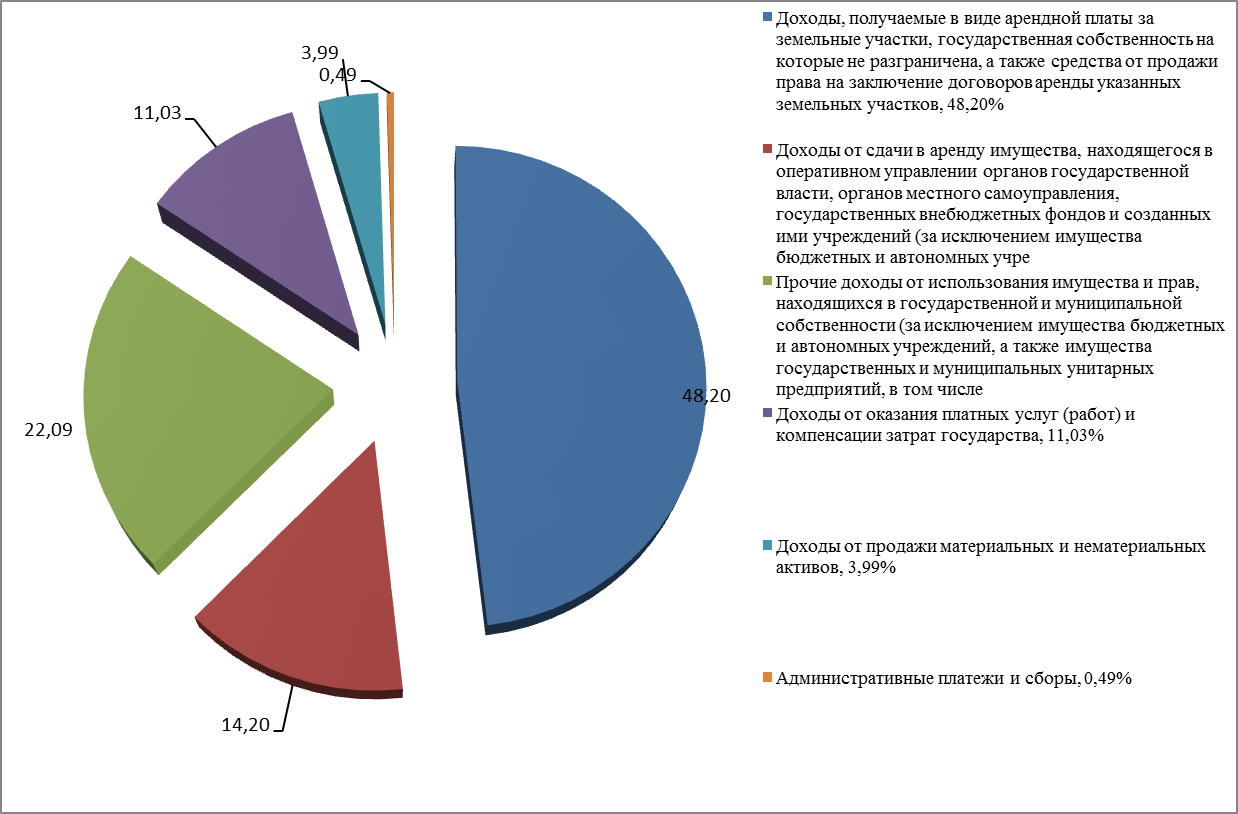  Наибольший удельный вес в общем объеме неналоговых доходов бюджета городского поселения «Поселок Чульман» за 2019 год составили доходы, получаемые в виде арендной платы (в том числе земельные участки), удельный вес составляет 48,20%; прочие доходы от использования имущества и прав, находящихся в государственной и муниципальной собственности составили 22,09%; доходы от сдачи в аренду имущества, находящегося в оперативном управлении  – 14,20%; доходы от оказания платных услуг (работ) и компенсации затрат государства – 11,03%; доходы от продажи материальных и нематериальных активов – 3,99%, прочие – 0,49%.4.4. Анализ исполнения прогнозного плана (программы) приватизацииДоходы от продажи материальных и нематериальных ценностей в общей структуре доходов за 2019 год составили 3,99%.От эффективности управления и распоряжения муниципальным имуществом в значительной степени зависят объемы поступлений в местный бюджет собственных доходов.В нарушение статьи 8 Федерального закона от 21 декабря 2001 № 178-ФЗ
"О приватизации государственного и муниципального имущества" не разработан Порядок разработки прогнозного плана (программы) приватизации муниципального имущества.Прогнозный план приватизации муниципального имущества утвержден решением 28-ой сессии депутатов Чульманского поселкового Совета от 26.12.2018 № 9-28. В течение 2019 года изменения в Прогнозный план (программу) приватизации не вносились. В соответствии с прогнозным планом приватизации в 2019 году планировалось к приватизации следующее муниципальное имущество:1. Объекты недвижимости:	Прогнозный план приватизации муниципального имущества на 2019 год, утвержденный решением сессии Чульманского поселкового Совета депутатов от 26.12.2018 № 9-28, предусматривал  приватизацию 3 (трех) объектов недвижимого имущества и земельных участков под ними. В виду отсутствия экономической привлекательности по причине больших денежных вложений на восстановление конструктивных элементов здания, а также на ремонт в целом приобретаемого имущества, прогнозный план не был реализован и имущество не отчуждалось.	Отчет об исполнении программы приватизации муниципального имущества муниципального образования городское поселение «Поселок Чульман» за 2019 год в Контрольно-счетную палату МО «Нерюнгринский район» не предоставлялся.5. Исполнение бюджета Муниципального образования городское поселение «Поселок Чульман» Нерюнгринского района по расходным обязательствамВ соответствии со статьей 87 Бюджетного кодекса Российской Федерации органы государственной власти и органы местного самоуправления обязаны вести реестры расходных обязательств. Под реестром расходных обязательств понимается используемый при составлении проекта бюджета свод (перечень) законов, иных нормативных правовых актов, муниципальных правовых актов, обусловливающих публичные нормативные обязательства и (или) правовые основания для иных расходных обязательств с указанием соответствующих положений (статей, частей, пунктов, подпунктов, абзацев) законов и иных нормативных правовых актов, муниципальных правовых актов с оценкой объемов бюджетных ассигнований, необходимых для исполнения включенных в реестр обязательств.Решением 28-й сессии депутатов Чульманского поселкового Совета от 26.12.2018 № 03-28 «О бюджете городского поселения «Поселок «Чульман» Нерюнгринского района на 2019 год»   были утверждены расходы бюджета в сумме 72 111,6 тыс. рублей. Уточненный годовой план составил 86 373,7 тыс. рублей, что на 14 262,1 тыс. рублей больше утвержденных показателей. Фактическое исполнение бюджета городского поселения «Поселок Чульман»  Нерюнгринского района по расходам составило 85 273,7 тыс. рублей.Структура расходной части бюджета городского поселения «Поселок Чульман» Нерюнгринского района за 2019 год характеризуется данными следующей таблицы: 									                                            тыс. рублейЗа 2019 год в общей сумме расходов бюджета городского поселения «Поселок Чульман» Нерюнгринского района удельный вес расходов распределен следующим образом:раздел 0100 «Общегосударственные расходы» фактическое исполнение составило 26 020,94  тыс. рублей, в общей сумме расходов удельный вес расходов составил 30,51%. Основные направления расходования средств по данному разделу, следующие:0102 функционирование высшего должностного лица субъекта РФ – 2 037,98 тыс. руб.;0104 функционирование местных администраций – 10 775,27 тыс. руб.;0106 обеспечение деятельности органов финансово-бюджетного надзора – 290,00 тыс. руб.;0113 другие общегосударственные вопросы – 12 917,69 тыс. руб.Выделенные средства  освоены на 100,0 %.раздел 0200 «Национальная оборона» сумма исполнения 1 370,34 тыс. рублей. Удельный вес расходов составил 1,61%. Выделенные средства  освоены на 100,0 %.раздел 0300 «Национальная безопасность и правоохранительная деятельность»  исполнение по данному разделу составило  638,63 тыс. рублей. Удельный вес расходов составил 0,75 %. Основные направления расходования средств по данному разделу, следующие:0304 органы юстиции – 158,60 тыс. рублей;0309 защита населения и территории от чрезвычайных ситуаций природного и техногенного характера, гражданская оборона – 180,03 тыс. рублей;0310 обеспечение пожарной безопасности – 300,00 тыс. рублей;Выделенные средства  освоены на 100,0 %.раздел 0400 «Национальная экономика» фактическое исполнение составило  14 791,50 тыс. рублей, в общей сумме расходов удельный вес расходов составил 17,35%. Основные направления расходования средств по данному разделу, следующие:0405 сельское хозяйство и рыболовство – 492,00 тыс. руб.;0408 транспорт – 6 690,89 тыс. руб.;0409 дорожное хозяйство (дорожные фонды) – 3 960,00 тыс. руб.;0412 другие вопросы в области национальной экономики – 3 648,61 тыс. руб.Неисполнение плановых расходных обязательств по разделу 0412 «другие вопросы в области национальной экономики» в сумме 1 100,00 тыс. рублей сложилось в связи с переносом мероприятий на 2020 год по софинансированию программы «Чистая вода».Выделенные средства  освоены на 93,08 %.раздел 0500 «Жилищно-коммунальное хозяйство»  фактическое исполнение составило 14 923,52 тыс. рублей в общей сумме расходов, удельный вес расходов на жилищно-коммунальное хозяйство составляет 17,50 %.Основные направления расходования средств по данному разделу, следующие:0501 жилищное хозяйство (капитальный ремонт муниципального жилого фонда, осуществляемый за счет средств местного бюджета; исполнение судебных актов) –1 219,11 тыс. руб.;0502 коммунальное хозяйство (закупка товаров, работ и услуг для обеспечения  муниципальных нужд; субсидии юридическим лицам) –7 241,81 тыс. руб.;0503 благоустройство (софинансирование расходных обязательств, при реализации  мероприятий комплексного развития муниципального образования, уличное освещение) – 6 462,60 тыс. руб.Выделенные средства освоены на 100%.Раздел 0700 «Образование» фактическое исполнение составило 397,79 тыс. рублей. В общей сумме расходов удельный вес расходов составил 0,47%.Основные направления расходования средств по данному разделу, следующие:0707 молодежная политика и оздоровление детей – 397,79 тыс. руб.Выделенные средства освоены на 100%. раздел 0800 «Культура и кинематография» фактическое исполнение составило 25 681,42 тыс. рублей,  в общей сумме расходов удельный вес расходов составил 30,12 %. По данному разделу произведены расходы на содержание учреждений культуры в сумме 19 740,50 тыс. рублей, межбюджетные трансферты на исполнение переданных полномочий  5 940,92 тыс. рублей. Выделенные средства освоены на 100%.раздел 1000 «Социальная политика» по данному разделу производится выплата пенсий муниципальным служащим и иные выплаты населению. Кассовое исполнение за 2019 год составило 1 007,38 тыс. рублей, в общей сумме расходов удельный вес расходов составил 1,18%.Выделенные средства  освоены на 100,0 %.раздел 1100 «Физическая культура и спорт» фактическое исполнение составило 411,60 тыс. рублей, в общей сумме расходов удельный вес расходов составил 0,48%. Основное направление расходования средств по данному разделу - это финансирование мероприятий в области спорта и физической культуры. Выделенные средства  освоены на 100,0 %.раздел 1300 «Обслуживание государственного внутреннего и муниципального долга» фактическое исполнение составило 30,57  тыс. рублей. Удельный вес в общей сумме расходов составил 0,04 %. Выделенные средства  освоены на 100,0%.Структура расходной части бюджета городского поселения«Поселок Чульман» Нерюнгринского района за 2019 год характеризуется следующей диаграммой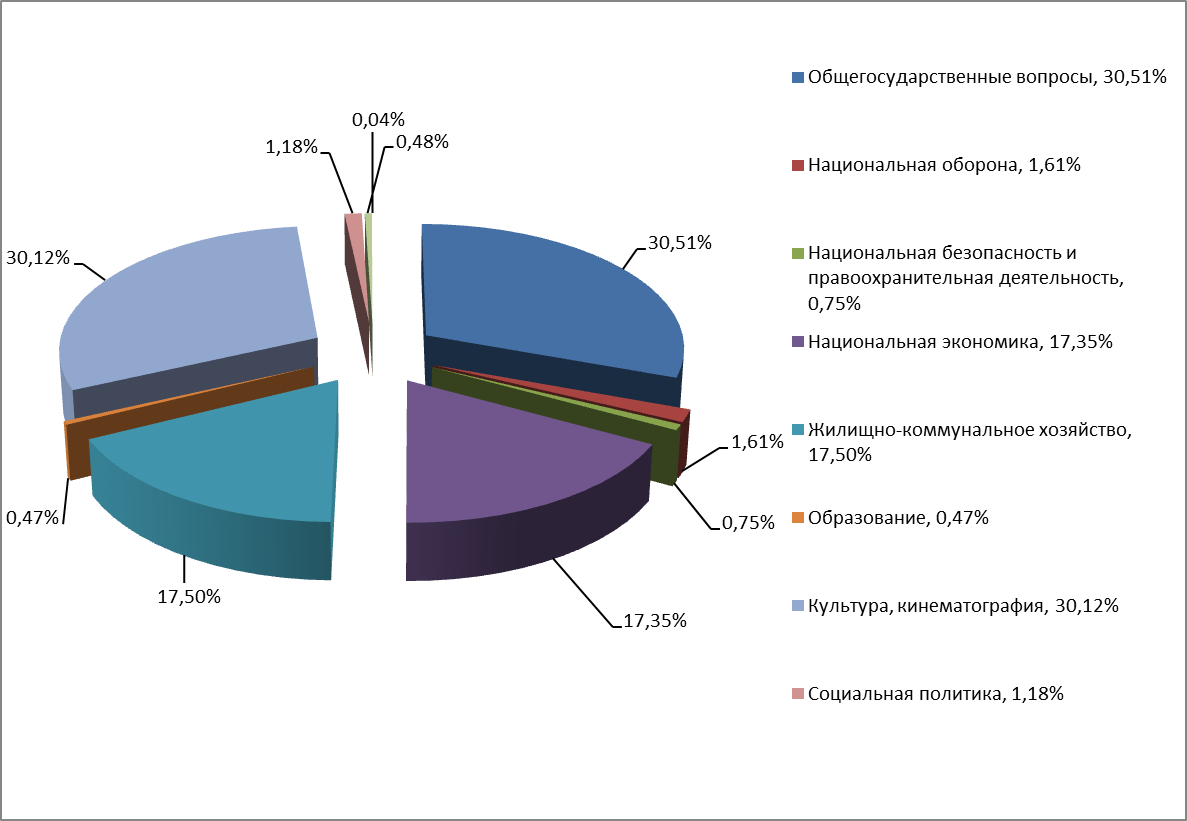 Расходы по обязательствам бюджета муниципального образования городское поселение «Поселок Чульман» исполнены в сумме 85 273,69 тыс. рублей, или 98,73% от уточненного плана годового объема расходов бюджета на 2019 год. Приоритетное направление расходных обязательств бюджета поселения - это:раздел 0100 «Общегосударственные вопросы», удельный вес расходов в общей структуре расходов составил 30,51%;раздел 0800 «Культура и кинематография», удельный вес расходов в общей структуре расходов составил 30,12%;раздел 0500 «Жилищно-коммунальное хозяйство», удельный вес в общей структуре расходов составил 17,50%.Формирование расходных обязательств в бюджете городского поселения «Поселок Чульман» Нерюнгринского района производится, в соответствии со ст.87 Бюджетного кодекса РФ.6. Сведения о муниципальном долге, полученныхи предоставленных бюджетных кредитахВ 2016 году из бюджета МО "Нерюнгринский район" по договору от 06.09.2016 № 4 городскому поселению «Поселок Чульман» предоставлен бюджетный кредит в сумме 7 500,00 тыс. рублей на возвратной основе во исполнение постановления Нерюнгринской районной администрации от 26.08.2016 № 1022 «О предоставлении бюджетного кредита городскому поселению «Поселок Чульман» Нерюнгринского района. Срок возврата 01.07.2019 года. В 2017 году произведена реструктуризация задолженности по бюджетному кредиту от 06.09.2016 № 4 с городским поселением «Поселок Чульман» на основании Постановления НРА от 02.11.2017 № 1908, соглашение № 1 от 14.11.2017, с изменением срока гашения на 2018 год в сумме 5 000 000,00 (пяти миллионов рублей).В 2018 году погашено основного долга 5 000,0 тыс. рублей.Фактический объем муниципального долга по состоянию на 01.01.2019 года составил   2 500,00 тыс. рублей.На 01.01.2020 года долговое обязательство, возникшее 06.09.2016 года на частичное покрытие дефицита местного бюджета городского поселения «Поселок Чульман» в размере 7 500,0 тыс. рублей погашено, а также проценты за пользование в сумме 412,09 тыс. рублей.Фактический объем муниципального долга по состоянию на 01.01.2020 года составил 0,00 тыс. рублей.Предельный объем муниципального долга соответствует статье 107 Бюджетного кодекса Российской Федерации. 7. Использование средств резервного фонда  В соответствии с Положением о порядке образования и расходования  средств резервного фонда администрации городского поселения «Поселок Чульман», резервный фонд формируется в составе бюджета городского поселения для финансирования непредвиденных расходов, не предусмотренных в бюджете городского поселения «Поселок Чульман» на соответствующий финансовый год.  В  соответствии  со  статьей  81  Бюджетного  кодекса  Российской  Федерации размер резервного фонда поселковой администрации городского поселения «Поселок Чульман» устанавливается решением о бюджете и не может превышать 3% утвержденного решением о бюджете общего объема расходов. Решением 28-й сессии депутатов Чульманского поселкового Совета от 26.12.2018 № 03-28 «О бюджете городского поселения «Поселок Чульман» Нерюнгринского района на 2019 год»  резервный фонд администрации  предусмотрен в размере 100,00 тыс. рублей. Решением 34-й сессии депутатов Чульманского поселкового Совета от 14.11.2019 № 01-34 «О внесении изменений в решение Чульманского поселкового Совета от 26.12.2018 № 03-28 «Об утверждении бюджета городского поселения «Поселок Чульман» Нерюнгринского района на 2019 год» резервный фонд администрации увеличен на 115,00 тыс. рублей и составил всего 215,00 тыс. рублей. Согласно отчета за 2019 год (ф.0503117) расходы бюджета городского поселения «Поселок Чульман» за счет средств резервного фонда произведены в сумме 190,00 тыс. рублей, а именно:-  по  постановлению администрации городского поселения «Поселок Чульман» от 04.02.2019  № 21 «Об оказании материальной помощи гражданам, пострадавшего в результате пожара дома по адресу ул. Ермакова д.2 с. Большое Хатыми» - 70,00 тыс. рублей;- по решению 34-й сессии депутатов Чульманского поселкового Совета от 14.11.2019 № 02-34 «Об оказании материальной помощи гражданам, проживающим на территории городского поселения «Поселок Чульман» Нерюнгринского района, оказавшимся в трудной жизненной ситуации» - 120,00 тыс. рублей.Остаток средств резервного фонда составил 25,00 тыс. рублей. Согласно пояснительной записки к проекту решения очередной 36-й сессии депутатов Чульманского поселкового Совета по расчетам доходной и расходной части бюджета городского поселения «Поселок Чульман» на 2019 год, данный остаток в сумме 25,00 тыс. рублей перераспределен на коммунальные расходы.Отчет о расходовании средств резервного фонда за 2019 год с поименным указанием получателей предоставлен на сумму 210,00 тыс. рублей, что не соответствует сумме расходов, отраженных в отчете об исполнении бюджета (ф. 0503117).	В нарушение пункта 7 Положения о порядке образования и расходования средств резервного фонда администрации городского поселения «Поселок Чульман» от 31.07.2018  № 03-24, в предоставленном постановлении администрации городского поселения «Поселок Чульман» от 04.02.2019  № 21 «Об оказании материальной помощи гражданам, пострадавшего в результате пожара дома по адресу ул. Ермакова д.2 с. Большое Хатыми», отсутствует поименный список получателей материальной помощи с указанием суммы выплаты (Приложение 1).  	В нарушение пункта 4 и пункта 7 Положения о порядке образования и расходования средств резервного фонда администрации городского поселения «Поселок Чульман» от 31.07.2018  № 03-24 произведено перераспределение и расходование средств резервного фонда в сумме 25,00 тыс. рублей на цели, не предусмотренные настоящим Положением.8. Источники финансирования дефицита бюджетаПревышение расходов над доходами, согласно уточненному бюджету городское поселение «Поселок Чульман»  Нерюнгринского района на 2019 год, планировалось в сумме 790,7 тыс. рублей, фактически при исполнении бюджета образовался профицит на сумму 7 124,75 тыс. рублей.Анализ источников покрытия дефицита бюджета городское поселение «Поселок Чульман»  Нерюнгринского района за 2019 год	тыс. рублейВ нарушение пункта 134 Приказа Минфина России от 28.12.2010 № 191н проверкой установлено несоответствие утвержденных бюджетных назначений раздела 3 «Источники финансирования дефицита бюджета» Отчета об исполнении бюджета на 01.01.2020 года (ф. 0503117) показателям объема изменений остатка средств бюджета, утвержденных Решением 36-й сессии депутатов Чульманского поселкового Совета от 23.12.2019 № 01-36 «О внесении изменений в Решение Чульманского поселкового Совета от 26.12.2018  № 03-28 «Об утверждении бюджета городского поселения «Поселок «Чульман» Нерюнгринского района на 2019 год».Показатели исполненных бюджетных назначений не соответствуют разделу 1 «Доходы бюджета» и разделу 2 «Расходы бюджета» отчета об исполнении бюджета (ф.0503117). 9. Анализ реализации муниципальных программ муниципального образования городское поселение «Поселок Чульман» за 2019 год 	Согласно Постановления администрации городского поселения «Поселок Чульман» от 29.11.2018 г. № 582 «Об утверждении Перечня муниципальных программ городского поселения «Поселок Чульман» Нерюнгринского района Республики Саха (Якутия), планируемых к реализации в 2019 году», на территории городского поселения «Поселок Чульман» запланировано 8 муниципальных программ.	В соответствии с Отчетом о ходе реализации муниципальных программ городского поселения «Поселок Чульман» Нерюнгринского района, утвержденного постановлением администрации городского поселения «Поселок Чульман» от 28.12.2019 г. № 390, в 2019 году действовало 9 муниципальных программ. Из них с финансовым обеспечением – 4 муниципальных программы на общую сумму 11 477,30 тыс. рублей.  Данные о  реализации муниципальных программ за 2019 год приведены в таблице:   тыс. руб9.1. Программа «Нулевого травматизма» в администрации городского поселения «Поселок Чульман» на 2018 – 2020 гг.Программа утверждена постановлением администрации городского поселения «Поселок Чульман» от 10.09.2018 № 426 «Об утверждении программы «Нулевого травматизма» в администрации городского поселения «Поселок Чульман» на 2018 – 2020 гг.	Целями программы являются: обеспечение безопасности и здоровья работников на рабочем месте; предотвращение несчастных случаев в помещениях администрации, при выездах на места; обеспечение соответствия оборудования и процессов производства государственным нормативным требованиям по охране труда, пожарной безопасности.	Задачи программы: снижение рисков несчастных случаев в помещениях администрации, при выездах на места; внедрение системы управления профессиональными рисками.	В нарушение пункта 17 Указа Главы Республики Саха (Якутия) от 14 августа 2017 г. № 2076 "О Порядке разработки и реализации государственных программ Республики Саха (Якутия), предлагаемых к реализации с 2018 года", пункта 2.3 Порядка разработки, реализации и оценки эффективности муниципальных программ городского поселения «Поселок Чульман» Нерюнгринского района, утвержденного постановлением администрации городского поселения «Поселок Чульман» от 30.12.2016г № 330, муниципальная программа не соответствует требованиям к содержанию и структуре программы.9.2. Градостроительное планирование развития территорий. Снижение административных барьеров в области строительства городского поселения «Поселок Чульман» Нерюнгринского района на 2017-2019 годыПрограмма утверждена постановлением администрации городского поселения «Поселок Чульман» от 21.03.2017 № 84 «Об утверждении муниципальной программы «Градостроительное планирование развития территорий. Снижение административных барьеров в области строительства городского поселения «Поселок Чульман» Нерюнгринского района на 2017-2019 годы».Основной целью программы является обеспечение устойчивого развития территории городского поселения «Поселок Чульман».Программой предусматривается решение следующих задач:1. Градостроительное планирование развития территорий: обеспеченность городского поселения «Поселок Чульман» актуальными документами территориального планирования.2. Снижение административных барьеров в области строительства: совершенствование контрольно-надзорных и разрешительных функций; обеспечение снижения административных барьеров при реализации хозяйствующими субъектами инвестиционных проектов в сфере жилищного строительства.Постановлением администрации городского поселения «Поселок Чульман» от 28.12.2019 № 389 в муниципальную программу были внесены изменения. Финансирование программы в 2019 году не осуществлялось, в связи с отсутствием положительного результата по направленным заявкам в 2017-2019 годах на финансирование из бюджета Республики Саха (Якутия).9.3. Модернизация и развитие автомобильных дорог общего пользования местного значения городского поселения «Поселок Чульман» Нерюнгринского района Республики Саха (Якутия) на 2017-2020 годы.Программа утверждена постановлением администрации городского поселения «Поселок Чульман» от 16.09.2016 № 248 «Об утверждении долгосрочной целевой программы  Модернизация и развитие автомобильных дорог общего пользования местного значения городского поселения «Поселок Чульман» Нерюнгринского района Республики Саха (Якутия) на 2017-2020 годы».Основными целями и задачами данной программы являются: приведение состояния асфальтобетонного покрытия и элементов обустройства автодорог городского поселения «Поселок Чульман» в соответствие требованиям ГОСТ Р 50597-93, а также Методических рекомендаций № ОС-28/1270-ис, повышения безопасности дорожного движения и улучшения комфортности для жителей городского поселения «Поселок Чульман», а также достижение требуемого технического и эксплуатационного состояния автомобильных дорог общего пользования местного значения в городском поселении «Поселок Чульман».Постановлением администрации городского поселения «Поселок Чульман» от 23.09.2019 № 278 в муниципальную программу были внесены изменения. Финансирование программы в 2019 году не осуществлялось, в связи с непрохождением отбора по заявке на уровне ведомства Министерства транспорта РС (Я).9.4. Социально-культурная деятельность муниципальных учреждений культуры муниципального образования городское поселение «Поселок Чульман» на 2018-2022 годы.Программа утверждена постановлением администрации городского поселения «Поселок Чульман» от 26.01.2018 № 27 «Об утверждении муниципальной программы «Социально-культурная деятельность муниципальных учреждений культуры муниципального образования городское поселение «Поселок Чульман» на 2018-2022 годы».Целью программы является развитие культурного и духовного потенциала городского поселения «Поселок Чульман» Нерюнгринского района.
	Задачи программы: организация и проведение культурно-массовых мероприятий; сохранение и развитие духовного и культурного наследия населения с Б.Хатыми; обеспечение доступа граждан к культурным ценностям и участию в культурной жизни; сохранение и развитие накопленного культурного, духовного и творческого потенциалов, динамичное развитие, гармонизация культурной жизни населения МО городское поселение «Поселок Чульман» Нерюнгринского района РС (Я).Муниципальная программа включает 2 подпрограммы, а именно:1. Подпрограмма «Социально-культурная деятельность муниципального учреждения культуры Дом культуры «Юбилейный» Муниципального образования городское поселение «Поселок Чульман» на 2018 – 2022 годы».2. Подпрограмма «Социально-культурная деятельность муниципального учреждения культуры Дом культуры «Юность» Муниципального образования городское поселение «Поселок Чульман» на 2018 – 2022 годы».Постановлением администрации городского поселения «Поселок Чульман» от 28.12.2019 № 385 в муниципальную программу были внесены изменения.  Согласно  данного постановления финансирование программы в 2019 году планировалось в сумме 2 644,70 тыс. рублей, в том числе из средств федерального бюджета – 491,7 тыс. рублей, из бюджета Республики Саха (Якутия) – 42,8 тыс. рублей и из средств местного бюджета городского поселения «Поселок Чульман» - 2 110,20 тыс. рублей. Фактическое финансирование программы в 2019 году составило 574,70 тыс. рублей, исполнение – 574,70 тыс. рублей или 100%.Финансовые показатели Отчета о ходе реализации муниципальной программы не соответствуют финансовым показателям паспорта программы. В Отчете не отражено фактическое исполнение целевых индикаторов, а также некорректно отражены целевые индикаторы по МУК «Юность».9.5. Развитие субъектов малого и среднего предпринимательства в городском поселении «Поселок Чульман» на 2019 – 2024 года.Программа утверждена постановлением администрации городского поселения «Поселок Чульман» от 20.03.2019 № 106 «Об утверждении муниципальной программы «Развитие субъектов малого и среднего предпринимательства в городском поселении «Поселок Чульман» на 2019 – 2024 года».Целью программы является реализация муниципальной политики поддержки малого и среднего предпринимательства в городском поселении «Поселок Чульман», направленной на создание благоприятной среды для активизации предпринимательской деятельности и решение задач социально-экономического развития территории.В нарушение пункта 17 Указа Главы Республики Саха (Якутия) от 14 августа 2017 г. № 2076 "О Порядке разработки и реализации государственных программ Республики Саха (Якутия), предлагаемых к реализации с 2018 года", пункта 2.3 Порядка разработки, реализации и оценки эффективности муниципальных программ городского поселения «Поселок Чульман» Нерюнгринского района, утвержденного постановлением администрации городского поселения «Поселок Чульман» от 30.12.2016г № 330, муниципальная программа не соответствует требованиям к содержанию и структуре программы.9.6 Формирование комфортной городской среды в городском поселении «Поселок Чульман»  Нерюнгринского района на 2018-2022 годы.Программа утверждена постановлением администрации городского поселения «Поселок Чульман» от 13.11.2017 № 406/1 «Об утверждении муниципальной программы «Формирование комфортной городской среды в городском поселении «Поселок Чульман»  Нерюнгринского района на 2018-2022 годы». Основной целью программы является повышение уровня благоустройства нуждающихся в благоустройстве территорий общего пользования городского поселения «Поселок Чульман» Нерюнгринского района, а также дворовых территорий многоквартирных домов.Программой предусматривается решение следующих задач:- организация мероприятий по благоустройству нуждающихся в благоустройстве территорий общего пользования городского поселения «Поселок Чульман» Нерюнгринского района; - организация мероприятий по благоустройству нуждающихся в благоустройстве дворовых территорий многоквартирных домов; -повышение уровня вовлеченности заинтересованных граждан, организаций в реализацию мероприятий по благоустройству нуждающихся в благоустройстве территорий общего пользования городского поселения «Поселок Чульман» Нерюнгринского района, а также дворовых территорий многоквартирных домов.Постановлением администрации городского поселения «Поселок Чульман» от 28.03.2018 № 62 в муниципальную программу были внесены изменения.Финансирование программы в 2019 году не осуществлялось, в связи с непрохождением отбора по заявке на уровне ведомства Министерства финансов РС (Я).9.7. Предупреждение и ликвидация чрезвычайных ситуаций на территории городского поселения «Поселок Чульман» на 2019 год и плановый период  2020-2021 годаПрограмма утверждена постановлением администрации городского поселения «Поселок Чульман» от 07.02.2019 № 54 «Об утверждении муниципальной программы «Предупреждение и ликвидация чрезвычайных ситуаций на территории городского поселения «Поселок Чульман» на 2019 год и плановый период  2020-2021 года».Целями муниципальной программы являются: обеспечение необходимых условий для предотвращения гибели и травмирования людей при чрезвычайных ситуациях, защите природной среды в зоне чрезвычайных ситуаций, локализации чрезвычайных ситуаций и подавлению или доведению до минимального возможного уровня воздействия характерных для них опасных факторов.Задачи муниципальной программы включают: - совершенствование системы муниципального управления и оперативного реагирования в чрезвычайных и кризисных ситуациях;- подготовка населения к действиям в чрезвычайных ситуациях;- ликвидация чрезвычайных ситуаций;- развитие системы информирования и оповещения населения в местах массового пребывания людей.Постановлением администрации городского поселения «Поселок Чульман» от 28.12.2019 № 388 в муниципальную программу были внесены изменения.Всего на 2019 год запланировано финансирование в сумме 480,00 тыс. рублейФактически в отчетном 2019 году освоено 480,00 тыс. рублей или 100 %.Анализ показал, что в Отчете о ходе реализации муниципальной программы не отражено фактическое исполнение целевых индикаторов.9.8. Обеспечение безопасности дорожного движения на территории  городского поселении «Поселок Чульман» на  2019-2021 годы.		Программа утверждена постановлением администрации городского поселения «Поселок Чульман» от 03.06.2019 № 155 «Об утверждении муниципальной программы «Обеспечение безопасности дорожного движения на территории  городского поселении «Поселок Чульман» на  2019-2021 годы».Основной целью программы является повышение уровня безопасности дорожного движения.Условием достижения цели является решение следующих задач: - совершенствование системы организации дорожного движения;- обеспечение сохранности автомобильных дорог общего пользования местного значения;- повышение безопасности дорожных условий;- предупреждение опасного поведения участников дорожного движения;- воспитание у детей навыков безопасного поведения на дорогах.Постановлением администрации городского поселения «Поселок Чульман» от 28.12.2019 № 387 в муниципальную программу были внесены изменения. Всего на 2019 год по программе  запланировано финансирование в сумме 1 960,00 тыс. рублей.Фактически в отчетном 2019 году освоено 1 960,00 тыс. рублей или 100 %.9.9. Благоустройство территории городского поселения «Поселок Чульман» на 2019 – 2021 годы.Программа утверждена постановлением администрации городского поселения «Поселок Чульман» от 26.12.2018 № 641/1 «Об утверждении муниципальной программы «Благоустройство территории городского поселения «Поселок Чульман» на 2019 - 2021 годы». Основной целью программы является повышение уровня комфортных условий и эстетической привлекательности городского поселения для проживания населения.Программой предусматривается решение следующих задач:1. Содержание территории городского поселения в надлежащем состоянии.2. Содержание и текущее обслуживание существующих объектов благоустройства, спортивных и игровых сооружений.3. Повышение качества содержания и улучшения состояния зеленых насаждений на территории городского поселения.4. Содержание уличного освещения, повышение надежности и долговечности сетей уличного освещения.5. Улучшение качества освещения улиц.6. Благоустройство кладбищ, создание комфортных условий для посещения мест захоронений.7. Благоустройство территории места отдыха и досуга населения.8. Содержание и обслуживание дорог.Постановлением администрации городского поселения «Поселок Чульман» от 28.12.2019 № 386 в муниципальную программу были внесены изменения. Всего на 2019 год запланировано финансирование в сумме 8 462,60 тыс. рублей.Фактически в отчетном 2019 году освоено 8 462,60 тыс. рублей или 100 %.Анализ показал, что в Отчете о ходе реализации муниципальной программы не отражено фактическое исполнение целевых индикаторов.В городском поселении «Поселок Чульман» утвержден постановлением администрации  городского поселения «Поселок Чульман»  от 30.12.2016 № 330 Порядок разработки,  реализации и оценки эффективности муниципальных программ городского поселения «Поселок Чульман»  Нерюнгринского района.В нарушение пунктов 29 – 30 Указа Главы Республики Саха (Якутия) от 14 августа 2017 г. № 2076 "О Порядке разработки и реализации государственных программ Республики Саха (Якутия), предлагаемых к реализации с 2018 года", в Перечень муниципальных программ городского поселения «Поселок Чульман» не внесены изменения. Количество программ в Перечне не соответствует количеству программ в Отчете о ходе реализации муниципальных программ, действовавших на территории городского поселения «Поселок Чульман» в 2019 году. В нарушение пункта 17 Указа Главы Республики Саха (Якутия) от 14 августа 2017 г. № 2076 "О Порядке разработки и реализации государственных программ Республики Саха (Якутия), предлагаемых к реализации с 2018 года", пункта 2.3 Порядка разработки, реализации и оценки эффективности муниципальных программ городского поселения «Поселок Чульман» Нерюнгринского района, утвержденного постановлением администрации городского поселения «Поселок Чульман» от 30.12.2016г № 330, муниципальные программы «Нулевого травматизма» в администрации городского поселения «Поселок Чульман» на 2018 – 2020 гг.» и «Развитие субъектов малого и среднего предпринимательства в городском поселении «Поселок Чульман» на 2019 – 2024 года» не соответствуют требованиям к содержанию и структуре программы.В нарушение пункта 4.5 Порядка разработки, реализации и оценки эффективности муниципальных программ городского поселения «Поселок Чульман» Нерюнгринского района, утвержденного постановлением администрации городского поселения «Поселок Чульман» от 30.12.2016г № 330, показатели Отчета о ходе реализации муниципальных программ городского поселения «Поселок Чульман» не содержат информацию о фактическом исполнении целевых индикаторов. Имеет место несоответствие финансовых показателей Отчета с паспортом муниципальной программы.В нарушение статьи 184.1 Бюджетного кодекса Российской Федерации от 31 июля 1998 г. № 145-ФЗ, средства бюджета городского поселения «Поселок Чульман», направляемые на реализацию мероприятий муниципальных программ, в решении о бюджете указываются в отдельном приложении, без увязки с муниципальными программами. В результате чего невозможно провести анализ исполнения муниципальных программ в разрезе бюджетных назначений.Выводы:По результатам проверки годовой отчетности администрации городского поселения «Поселок Чульман», установлено:- при реализации бюджетных полномочий администрацией городского поселения «Поселок Чульман» не обеспечено формирование полноты состава бюджетной отчетности и правильности заполнения установленных форм бюджетной отчетности;- в нарушение Приказа Минфина России от 30.03.2015 г. № 52н «Об утверждении форм первичных учетных документов и регистров бухгалтерского учета, применяемых органами государственной власти (государственными органами), органами местного самоуправления, органами управления государственными внебюджетными фондами, государственными (муниципальными) учреждениями, и Методических указаний по их применению», пункта 7 Приказа Минфина России от 28.12.2010 № 191н проверкой установлены отклонения между показателями регистров бюджетного учета и отчетностью. В связи с чем, годовая бюджетная отчетность не может быть признана достоверной. Таким образом, несоблюдение правил ведения бухгалтерского учета и составления бухгалтерской отчетности, утвержденные уполномоченными федеральными органами исполнительной власти (Министерством финансов РФ) является нарушением части 1 статьи 30 Федерального закона № 402-ФЗ.В нарушение пункта 5 статьи 51 Федерального закона от 6 октября 2003 № 131-ФЗ "Об общих принципах организации местного самоуправления в Российской Федерации, Приказа Министерства экономического развития РФ от 30 августа 2011 г. N 424 "Об утверждении Порядка ведения органами местного самоуправления реестров муниципального имущества" Администрацией городского поселения «Поселок Чульман» не ведется реестр муниципального имущества. В результате чего сверку данных по муниципальному имуществу, отраженному в бюджетной отчетности, провести не возможно.  3. В регистрах бюджетного учета городского поселения «Поселок Чульман» имеет место информация о наличии дебиторской задолженности по арендной плате за земельные участки, не отраженная в годовой бюджетной отчетности и не подтвержденная документально. Данный факт свидетельствует о недостоверности сведений по дебиторской задолженности.4. В нарушение пункта 2, статьи 160.1 Бюджетного кодекса Российской Федерации от 31.07.1998г. № 145-ФЗ Администрация ГП «Поселок Чульман», являясь администратором доходов бюджета, не осуществляет контроль за правильностью исчислений, полнотой и своевременностью осуществления платежей в бюджет, пеней и штрафов по ним, взыскание задолженности по платежам в бюджет, пеней и штрафов.5. Бюджет муниципального образования городское поселение «Поселок Чульман» Нерюнгринского района на 2019 год утвержден решением 28-й сессии депутатов Чульманского поселкового Совета депутатов (IV-созыва) от 26.12.2018 № 03-28 «О бюджете городского поселения «Поселок Чульман» Нерюнгринского района на 2019 год» со следующими основными характеристиками:- по доходам в сумме  74 611,6 тыс. рублей;- по расходам в сумме 72 111,6 тыс. рублей;- прогнозный профицит бюджета городского поселения «Поселок Чульман» Нерюнгринского района на 2019 год составлял 2 500,0 тыс. рублей. 6. В результате изменений и дополнений, внесенных в бюджет городского поселения «Поселок Чульман» доходная часть бюджета за 2019 год увеличилась на 10 791,42 тыс. рублей и составила 85 583,02 тыс. рублей. Расходная часть бюджета увеличилась на 14 262,09 тыс. рублей и составила 86 373,69 тыс. рублей. Расчетная величина дефицита бюджета за 2019 год составляла 790,67 тыс. рублей.7. В нарушение пункта 3 статьи 217 Бюджетного кодекса РФ Администрацией городского поселения «Поселок Чульман» в течение года производилось перераспределение средств бюджета по разделам, целевым статьям, видам расходов без внесения изменений в решение о бюджете. 8. Утверждение бюджета Муниципального образования Городское поселение «Поселок Чульман» на 2019 год обеспечено до начала финансового года. Основные характеристики бюджета и состав показателей, содержащихся в решении о бюджете, соответствуют статье 184.1 БК РФ.9. В нарушение статьи 8 Федерального закона от 21 декабря 2001 № 178-ФЗ
"О приватизации государственного и муниципального имущества" не разработан Порядок разработки прогнозного плана (программы) приватизации муниципального имущества.10. Фактический объем муниципального долга по состоянию на 01.01.2020 года составил 0,00 тыс. рублей.Предельный объем муниципального долга соответствует статье 107 Бюджетного кодекса Российской Федерации. 11. В  соответствии  со  статьей  81  Бюджетного  кодекса  Российской  Федерации размер резервного фонда администрации городского поселения «Поселок Чульман» установлен решением о бюджете и не превышает 3% утвержденного решением о бюджете общего объема расходов.12. В нарушение пункта 7 Положения о порядке образования и расходования средств резервного фонда администрации городского поселения «Поселок Чульман» от 31.07.2018  № 03-24, в предоставленном постановлении администрации городского поселения «Поселок Чульман» от 04.02.2019  № 21 «Об оказании материальной помощи гражданам, пострадавшего в результате пожара дома по адресу ул. Ермакова д.2 с. Большое Хатыми», отсутствует поименный список получателей материальной помощи с указанием суммы выплаты (Приложение 1).  13. В нарушение пункта 4 и пункта 7 Положения о порядке образования и расходования средств резервного фонда администрации городского поселения «Поселок Чульман» от 31.07.2018  № 03-24 произведено перераспределение и расходование средств резервного фонда в сумме 25,00 тыс. рублей на цели, не предусмотренные настоящим Положением.14. В нарушение пунктов 29 – 30 Указа Главы Республики Саха (Якутия) от 14 августа 2017 г. № 2076 "О Порядке разработки и реализации государственных программ Республики Саха (Якутия), предлагаемых к реализации с 2018 года", в Перечень муниципальных программ городского поселения «Поселок Чульман» не внесены изменения. Количество программ в Перечне не соответствует количеству программ в Отчете о ходе реализации муниципальных программ, действовавших на территории городского поселения «Поселок Чульман» в 2019 году. 15. В нарушение пункта 17 Указа Главы Республики Саха (Якутия) от 14 августа 2017 г. № 2076 "О Порядке разработки и реализации государственных программ Республики Саха (Якутия), предлагаемых к реализации с 2018 года", пункта 2.3 Порядка разработки, реализации и оценки эффективности муниципальных программ городского поселения «Поселок Чульман» Нерюнгринского района, утвержденного постановлением администрации городского поселения «Поселок Чульман» от 30.12.2016г № 330, муниципальные программы «Нулевого травматизма» в администрации городского поселения «Поселок Чульман» на 2018 – 2020 гг.» и «Развитие субъектов малого и среднего предпринимательства в городском поселении «Поселок Чульман» на 2019 – 2024 года» не соответствуют требованиям к содержанию и структуре программы.16. В нарушение пункта 4.5 Порядка разработки, реализации и оценки эффективности муниципальных программ городского поселения «Поселок Чульман» Нерюнгринского района, утвержденного постановлением администрации городского поселения «Поселок Чульман» от 30.12.2016г № 330, показатели Отчета о ходе реализации муниципальных программ городского поселения «Поселок Чульман» не содержат информацию о фактическом исполнении целевых индикаторов. Имеет место несоответствие финансовых показателей Отчета с паспортом муниципальной программы.17. В нарушение статьи 184.1 Бюджетного кодекса Российской Федерации от 31 июля 1998 г. № 145-ФЗ, средства бюджета городского поселения «Поселок Чульман», направляемые на реализацию мероприятий муниципальных программ, в решении о бюджете указываются в отдельном приложении, без увязки с муниципальными программами. В результате чего невозможно провести анализ исполнения муниципальных программ в разрезе бюджетных назначений.Предложения:Администрации Городского поселения «Поселок Чульман» бухгалтерскую отчетность привести в соответствии с Федеральным законом от 06.12.2011  № 402-ФЗ «О бухгалтерском учете», с Приказами Министерства финансов Российской Федерации от 01.12.2010 № 157н «Об утверждении Единого плана счетов бухгалтерского учета для органов государственной власти (государственных органов), органов местного самоуправления, органов управления государственными внебюджетными фондами, государственных академий наук, государственных (муниципальных) учреждений и Инструкции по его применению», от 06.12.2010 № 162н «Об утверждении Плана счетов бюджетного учета и Инструкции по его применению», от 28.12.2010 №191н «Об утверждении Инструкции о порядке составления и представления годовой, квартальной и месячной отчетности об исполнении бюджетов бюджетной системы Российской Федерации». Отразить в бюджетной отчетности подтвержденную документально сумму дебиторской задолженности от управления муниципальным имуществом. Провести работу по погашению дебиторской задолженности, произвести начисление пеней за нарушение условий договоров аренды муниципального имущества.Восстановить входящие остатки в регистрах бюджетного учета, подтвержденные документально.4. Не допускать перераспределение средств бюджета по разделам, целевым статьям, видам расходов без внесения изменений в решение о бюджете в соответствии с п. 2.1 ст. 217 Бюджетного кодекса РФ.5. Своевременно вносить изменения в решение о бюджете на текущий финансовый год. 6. Администрации городского поселения «Поселок Чульман» восстановить реестр муниципального имущества  в соответствии с Приказом Министерства экономического развития РФ от 30 августа 2011 г. N 424 "Об утверждении Порядка ведения органами местного самоуправления реестров муниципального имущества". Провести инвентаризацию муниципального имущества и предоставить в Контрольно-счетную палату инвентаризационные описи имущества.7. Разработать и утвердить Порядок разработки прогнозного плана (программы) приватизации муниципального имущества.8. Предоставить в Контрольно-счетную палату Прогноз социально-экономического развития городского поселения «Поселок Чульман» на 2019 год.9. Не допускать перераспределения и расходования средств резервного фонда на цели, не предусмотренные   Положением о порядке образования и расходования средств резервного фонда администрации городского поселения «Поселок Чульман» от 31.07.2018  № 03-24. 10. В решении о бюджете в приложении № 6, произвести увязку с муниципальными программами.11. В соответствии с пунктом 3, статьи 179 Бюджетного кодекса Российской Федерации от 31 июля 1998 г. № 145-ФЗ по муниципальным программам городского поселения «Поселок Чульман» Нерюнгринского района ежегодно проводить оценку эффективности реализации муниципальных программ. 12. Предоставить в Контрольно-счетную палату документы, подтверждающие устранение выявленных нарушений. Председатель Контрольно-счетной палаты                                                       МО «Нерюнгринский район» 						Ю.С. ГнилицкаяЗАКЛЮЧЕНИЕ      № 4312 мая2020 г.12 мая2020 г.по результатам внешней проверки  отчета об исполнении бюджета муниципального образования Городское поселение «Поселок Чульман» за  2019 годпо результатам внешней проверки  отчета об исполнении бюджета муниципального образования Городское поселение «Поселок Чульман» за  2019 годНомер счета Наименование показателяДебиторская задолженность за 2019 годДебиторская задолженность за 2019 годотклонения              (гр.4 - гр.3)Номер счета Наименование показателяна начало отчетного периодана конец отчетного периодаотклонения              (гр.4 - гр.3)123451.206.23Расчеты по авансам по коммунальным услугам105,69127,6221,931.209.34Расчеты по компенсации затрат0,00521,17521,171.303.02Расчеты по страховым взносам на обязательное социальное страхование на случай временной нетрудоспособности и в связи с материнством348,07304,34-43,73Итого                                             453,76953,13499,37Номер счета Наименование показателяКредиторская задолженность за 2018 годКредиторская задолженность за 2018 годотклонения              (гр.4 - гр.3)Номер счета Наименование показателяна начало отчетного периодана конец отчетного периодаотклонения              (гр.4 - гр.3)123453.302.23Расчеты по коммунальным услугам17,47185,80168,333.302.24Расчеты по приобретению материальных запасов0,001 093,211 093,211.302.31Расчеты по приобретению основных средств178,800,00-178,80Итого                                             196,271 279,011 082,74№ п/пНаименование показателяУтвержденный планУточненный план ИсполненоОтклонение (гр.5 - гр.4)ИсполнениеИсполнение№ п/пНаименование показателяУтвержденный планУточненный план ИсполненоОтклонение (гр.5 - гр.4)% уд.вес12345678Доходы1Налоговые и неналоговые43 290,6052 866,3159 566,736 700,42112,6764,471.1.в т.ч. налоговые37 190,6046 012,9051 796,055 783,15112,5756,06налог на доходы физических лиц31 696,3040 518,6045 574,965 056,36112,4849,32акцизы по подакцизным товарам (продукции), производимым на территории Российской Федерации899,30899,301 004,81105,51111,731,09единый сельскохозяйственный налог0,000,000,810,810,000,00налоги на имущество физических лиц1 364,001 364,001 413,0149,01103,591,53земельный налог3 231,003 231,003 802,46571,46117,694,121.2.неналоговые6 100,006 853,417 770,68917,27113,388,41Доходы, получаемые в виде арендной платы за земельные участки, государственная собственность на которые не разграничена, а также средства от продажи права на заключение договоров аренды указанных земельных участков3 250,003 250,003 745,78495,78115,254,05Доходы от сдачи в аренду имущества, находящегося в оперативном управлении органов государственной власти, органов местного самоуправления, государственных внебюджетных фондов и созданных ими учреждений (за исключением имущества бюджетных и автономных учреждений)1 400,001 896,111 103,73-792,3858,211,19Прочие доходы от использования имущества и прав, находящихся в государственной и муниципальной собственности (за исключением имущества бюджетных и автономных учреждений, а также имущества государственных и муниципальных унитарных предприятий, в том числе казенных)1 200,001 200,001 716,24516,24143,021,86Доходы от оказания платных услуг (работ) и компенсации затрат государства250,00507,30857,00349,70168,930,93Доходы от продажи материальных и нематериальных активов0,00 0,00310,23310,230,000,34Административные платежи и сборы0,00 0,0037,7037,700,000,042Безвозмездные поступления31 321,0032 716,7132 831,71115,00100,3535,532.1.Дотации  в т.ч.29 437,0030 191,3130 191,310,00100,0032,68на выравнивание29 437,0029 437,0029 437,000,00100,0031,862.2.Субсидии0,00 534,46534,460,00100,000,582.3.Субвенции1 884,001 960,941 960,940,00100,002,122.4.Прочие безвозмездные поступления0,00 30,00145,00115,00483,330,162.5Доходы от возврата остатков субсидий, субвенций и иных межбюджетных трансфертов, имеющих целевое назначение прошлых лет0,00114,50114,500,00100,000,122.5.Возврат остатков субсидий прошлых лет 0,00 -114,50-114,500,00100,00-0,12Итого доходов:74 611,6085 583,0292 398,446 815,42107,96100,00Расходы1Общегосударственные вопросы21 246,7026 020,9426 020,940,00100,0030,512Национальная оборона1 356,901 370,341 370,340,00100,001,613Национальная безопасность и правоохранительная деятельность735,10638,63638,630,00100,000,754Национальная экономика12 775,0015 891,5014 791,50-1 100,0093,0817,355Жилищно-коммунальное хозяйство11 934,7014 923,5214 923,520,00100,0017,506Образование300,00397,79397,790,00100,000,477Культура, кинематография22 724,6025 681,4225 681,420,00100,0030,128Социальная политика700,501 007,381 007,380,00100,001,189Физическая культура и спорт300,00411,60411,600,00100,000,4810Обслуживание государственного муниципального долга38,1030,5730,570,00100,000,04Итого расходов:72 111,6086 373,6985 273,69- 1 100,0098,73100,00Результат исполнения бюджета (дефицит/профицит)2 500,00- 790,677 124,75№ п/пНаименование показателяУтвержденный планУточненный план ИсполненоОтклонение (гр.5 - гр.4)ИсполнениеИсполнение№ п/пНаименование показателяУтвержденный планУточненный план ИсполненоОтклонение (гр.5 - гр.4)% уд.вес12345678Доходы1Налоговые и неналоговые43 290,6052 866,3159 566,736 700,42112,6764,471.1.в т.ч. налоговые37 190,6046 012,9051 796,055 783,15112,5756,06налог на доходы физических лиц31 696,3040 518,6045 574,965 056,36112,4849,32акцизы по подакцизным товарам (продукции), производимым на территории Российской Федерации899,30899,301 004,81105,51111,731,09единый сельскохозяйственный налог0,000,000,810,810,000,00налоги на имущество физических лиц1 364,001 364,001 413,0149,01103,591,53земельный налог3 231,003 231,003 802,46571,46117,694,121.2.неналоговые6 100,006 853,417 770,68917,27113,388,41Доходы, получаемые в виде арендной платы за земельные участки, государственная собственность на которые не разграничена, а также средства от продажи права на заключение договоров аренды указанных земельных участков3 250,003 250,003 745,78495,78115,254,05Доходы от сдачи в аренду имущества, находящегося в оперативном управлении органов государственной власти, органов местного самоуправления, государственных внебюджетных фондов и созданных ими учреждений (за исключением имущества бюджетных и автономных учреждений)1 400,001 896,111 103,73-792,3858,211,19Прочие доходы от использования имущества и прав, находящихся в государственной и муниципальной собственности (за исключением имущества бюджетных и автономных учреждений, а также имущества государственных и муниципальных унитарных предприятий, в том числе казенных)1 200,001 200,001 716,24516,24143,021,86Доходы от оказания платных услуг (работ) и компенсации затрат государства250,00507,30857,00349,70168,930,93Доходы от продажи материальных и нематериальных активов0,00 0,00310,23310,230,000,34Административные платежи и сборы0,00 0,0037,7037,700,000,042Безвозмездные поступления31 321,0032 716,7132 831,71115,00100,3535,532.1.Дотации  в т.ч.29 437,0030 191,3130 191,310,00100,0032,68на выравнивание29 437,0029 437,0029 437,000,00100,0031,862.2.Субсидии0,00 534,46534,460,00100,000,582.3.Субвенции1 884,001 960,941 960,940,00100,002,122.4.Прочие безвозмездные поступления0,00 30,00145,00115,00483,330,162.5Доходы от возврата остатков субсидий, субвенций и иных межбюджетных трансфертов, имеющих целевое назначение прошлых лет0,00114,50114,500,00100,000,122.5.Возврат остатков субсидий прошлых лет 0,00 -114,50-114,500,00100,00-0,12Итого доходов:74 611,6085 583,0292 398,446 815,42107,96100,00Наименование показателяУтвержденный планУточненный план Уточнения по решениям сессии  (гр.3-гр.2)ИсполненоОтклонение при исполнении (гр.5-гр.3)% исп.Уд.вес, %12345678Налог на доходы физических лиц31 696,3040 518,608 822,3045 574,965 056,36112,4887,99Акцизы по подакцизным товарам (продукции), производимым на территории Российской Федерации899,30899,300,001 004,81105,51111,731,94Единый сельскохозяйственный налог0,000,000,000,810,810,000,00Налоги на имущество физических лиц1 364,001 364,000,001 413,0149,01103,592,73Земельный налог3 231,003 231,000,003 802,46571,46117,697,34Итого налоговые 37 190,6046 012,908 822,3051 796,055 783,15112,57100,00Наименование показателяУтвержденный планУточненный план ИсполненоОтклонение (гр.4-гр.3)ИсполнениеИсполнениеНаименование показателяУтвержденный планУточненный план ИсполненоОтклонение (гр.4-гр.3)% Уд.вес1234656Неналоговые6 100,006 853,417 770,68917,27113,38100,00Доходы, получаемые в виде арендной платы за земельные участки, государственная собственность на которые не разграничена, а также средства от продажи права на заключение договоров аренды указанных земельных участков3 250,003 250,003 745,78495,78115,2548,20Доходы от сдачи в аренду имущества, находящегося в оперативном управлении органов государственной власти, органов местного самоуправления, государственных внебюджетных фондов и созданных ими учреждений (за исключением имущества бюджетных и автономных учреждений)1 400,001 896,111 103,73-792,3858,2114,20Прочие доходы от использования имущества и прав, находящихся в государственной и муниципальной собственности (за исключением имущества бюджетных и автономных учреждений, а также имущества государственных и муниципальных унитарных предприятий, в том числе казенных)1 200,001 200,001 716,24516,24143,0222,09Доходы от оказания платных услуг (работ) и компенсации затрат государства250,00507,30857,00349,70168,9311,03Доходы от продажи материальных и нематериальных активов0,000,00310,23310,230,003,99Административные платежи и сборы0,000,0037,7037,700,000,49№ п/пНаименование имуществаАдрес (местонахождение) имуществаПлощадь строения, кв.м.Площадь земельного участка, кв.м.1Здание общественного питания, 1-этажноеРС (Я), г.Нерюнгри, с. Большой Хатыми, Столовая205,2--1Здание общественного питания, 1-этажноеРС (Я), г.Нерюнгри, с. Большой Хатыми, Пекарня144,0--1Земельный участок, кадастровый номер 14:19:207001:61РС (Я), г.Нерюнгри, с. Большой Хатыми, ул.Центральная, д.19, Пекарня и столовая--2115,02Здание, назначение: нежилое, производственного (промышленного) назначения, 2-этажное, инв.№ 98:406:565:3 01695 лит.Б и земельный участок под ним, кадастровый номер 14:19:208014:165РС(Я),г. Нерюнгри,пгт Чульман, ул. Геологическая, д.15А, административно-производственное здание полевых партий871,9486,03Здание, назначение: нежилое, 2-этажное, инв.№ 21, лит.Б и земельный участок под ним, кадастровый номер 14:19:208014:0164РС (Я), г.Нерюнгри, пгт Чульман, ул. Олега Кошевого, д.16а, административное здание (здание конторы ГСП)834,2909,0разделНаименование показателяУтвержденный планУточненный план ИсполненоОтклонение (гр.5 - гр.4)%исп.уд.вес12345678100Общегосударственные вопросы21 246,7026 020,9426 020,940,00100,030,51200Национальная оборона1 356,901 370,341 370,340,00100,001,61300Национальная безопасность и правоохранительная деятельность735,10638,63638,630,00100,000,75400Национальная экономика12 775,0015 891,5014 791,50-1 100,0093,0817,34500Жилищно-коммунальное хозяйство11 934,7014 923,5214 923,520,00100,0017,50700Образование300,00397,79397,790,00100,000,47800Культура, кинематография22 724,6025 681,4225 681,420,00100,0030,121000Социальная политика700,501 007,381 007,380,00100,001,181100Физическая культура и спорт300,00411,60411,600,00100,000,481300Обслуживание государственного муниципального долга38,1030,5730,570,00100,000,04Итого расходов:72 111,6086 373,6985 273,69-1 100,0098,73100,00Наименование показателяУтвержденные бюджетные назначенияИсполненные бюджетные назначенияНаименование показателяУтвержденные бюджетные назначенияИсполненные бюджетные назначения123Источники финансирования дефицита бюджета - всего790 669,70-7 124 745,68в том числеИсточники внутреннего финансирования бюджета-2 500 000,00-2 500 000,00из них:Погашение бюджетами городских поселений кредитов от других бюджетов бюджетной системы Российской Федерации в валюте Российской Федерации-2 500 000,00-2 500 000,00Источники внешнего финансирования бюджета--из них:Изменение остатков средств3 290 669,70-4 624 745,68увеличение остатков средств, всего- 85 583 023,44-92 398 438,82Увеличение прочих остатков денежных средств бюджетов городских поселений-85 583 023,44-92 398 438,82уменьшение остатков средств, всего88 873 693,1487 773 693,14Уменьшение прочих остатков денежных средств бюджетов городских поселений88 873 693,1487 773 693,14Наименование муниципальной программыУтвержденоПаспорт программыУтвержденоПостановление № 390 от 28.12.2019гИсполнение% исполненияПрограмма «Нулевого травматизма» в администрации городского поселения «Поселок Чульман»0,000,000,000,00Градостроительное планирование развития территорий, снижение административных барьеров в области строительства городского поселения «Поселок Чульман» Нерюнгринского района на 2017-2019 годы0,000,000,000,00Модернизация и развитие автомобильных дорог общего пользования местного значения городского поселения «Поселок Чульман» Нерюнгринского района Республики Саха (Якутия) на 2017-2020 годы0,000,000,000,00Социально-культурная деятельность муниципальных учреждений культуры муниципального образования городское поселение «Поселок Чульман» на 2018-2022 годы»2 644,70574,70574,700,00Развитие субъектов малого и среднего предпринимательства в городском поселении «Поселок Чульман» на 2019-2024 год0,000,000,000,00Формирование комфортной городской среды в городском поселении «Поселок Чульман» Нерюнгринского района на 2018-2022 годы0,000,000,000,00Предупреждение и ликвидация чрезвычайных ситуаций на территории городского поселения «Поселок Чульман» на 2019 год и плановый период  2020-2021 года480,00480,00480,00100%Обеспечение безопасности дорожного движения на территории городского поселения «Поселок Чульман» на 2019-2021 годы1 960,001 960,001 960,00100%Благоустройство территории городского поселения «Поселок Чульман» на 2019-2021 годы8 462,608 462,608 462,60100% Итого:13 547,3011 477,3011 477,30100%